Nr. 6/1124/2022/05.05.2022APROB,Cornel-Virgiliu CĂLINESCUDirector GeneralANUNȚ PUBLICITATEINVITAȚIE DE PARTICIPARE LA OFERTAREprivind contractarea serviciilor de evenimentepentru organizarea atelierelor de lucru în cadrul proiectului „Creșterea eficienței Agenției Naționale de Administrare a Bunurilor Indisponibilizate în recuperarea creanțelor provenite din infracțiuni”, derulat în parteneriat cu Regatul Țărilor de JosDenumire oficială: Agenția Națională de Administrarea a Bunurilor Indisponibilizate,CIF: 36461480, Adresă: Str. Regina Elisabeta, Nr.3, Sector 3, Localitate București,Țară: România, Tel: +40 0372573000, Fax: +40 0372271435,E-mail: achizitiipublice.anabi@just.ro pentru transmitere notificări oferte și solicitări clarificăriPunct(e) de contact: Georgiana LE TORRIELLEC, În atenția: Georgiana LE TORRIELLEC1. DENUMIRE CONTRACT: Servicii de evenimente pentru organizarea atelierelor de lucru în cadrul proiectului „Creșterea eficienței Agenției Naționale de Administrare a Bunurilor Indisponibilizate în recuperarea creanțelor provenite din infracțiuni”, derulat în parteneriat cu Regatul Țărilor de Jos2. DATA LIMITĂ DEPUNERE OFERTĂ: 27.05.2022, ora 10:003. TIP ANUNȚ: Anexa 2 din Legea nr. 98/2016 (Procedură proprie - simplificată)4. TIP CONTRACT: Servicii5. COD ȘI DENUMIRE CPV: 79952000-2 Servicii pentru evenimente (Rev.2);6. VALOARE ESTIMATĂ: 86.799,00 lei fără TVA - RON7. DESCRIERE CONTRACT: Contractul presupune prestarea serviciilor organizare eveniment – pentru organizarea atelierelor de lucru în cadrul proiectului „Creșterea eficienței Agenției Naționale de Administrare a Bunurilor Indisponibilizate în recuperarea creanțelor provenite din infracțiuni”, derulat în parteneriat cu Regatul Țărilor de Jos, conform cerințelor impuse prin caietul de sarcini (atașat) și condițiilor contractuale din proiectul de contract (atașat).8. CONDIȚII REFERITOARE LA CONTRACT:Condiții de livrare/prestare: Conform prevederilor legale în vigoare, dar și condițiilor contractuale și caietului de sarcini atașate mai jos.Condiții de plată: Ordin de plată din/în contul de trezorerie, conform Legii nr.72/2013 privind măsurile pentru combaterea întârzierii în executarea obligațiilor de plată a unor sume de bani rezultând din contracte încheiate între profesioniști și între aceștia și autorități contractante.Plata se efectuează conform Legii nr.72/2013, cu OP într-un cont la trezorerie, de regulă, în maxim 30 de zile de la data când sunt îndeplinite în mod cumulativ următoarele trei condiții:a) Recepție;b) Facturare;c) Depunerea facturii la sediul instituției noastre, în vederea efectuării plății.9. CONDITII DE PARTICIPARE: Ofertanții interesați trebuie să:1) Propună o valabilitate a ofertei de: minim 8 luni (240 de zile), de la data limită;2) Transmită ofertele și documentele însoțitoare (de mai jos) în mod obligatoriu, semnate electronic, la adresa de e-mail achizitiipublice.anabi@just.ro și să publice prețul total al ofertei în SEAP, până la termenul limită, după cum urmează:Scrisoarea de înaintare - Formular F1;Garanția de participare – Formular F2 (în sumă de 868,00 lei, constituită prin virament bancar în contul ANABI sau instrument de garantare cu valabilitatea de minim 8 luni/240 de zile, de la data limită);Declarația privind evitarea conflictului de interese, eligibilitatea și neîncadrarea în situațiile prevăzute la art. 164, 165 și 167 din Legea nr.98/2016 - Formular F4;Fișa Informații Generale – Formular F5;e)  Angajament de a nu subcontracta - Formular F6;f)  Declarație privind obligațiile din domeniul mediului, social, al relațiilor de muncă - Formular F7;g)  Declarație acceptare clauze contractuale - Formular F8;h)  Propunerea tehnică - Formular F9;i)  Formular de Ofertă + Centralizatorul Financiar - Formular F10 și Anexa;j)  Graficul de livrare/prestare și plăți - Formular F11;k)  Declarație experiență similară – Formular 20 (lista principalelor servicii prestate în ultimii 3 ani);l)   Certificat de Înregistrare – CUI eliberat de ONRC;m) Certificat constatator ONRC extins (valabil/actual);n) Certificate de atestare fiscală (valabile) privind lipsa datoriilor restante cu privire la plata impozitelor, taxelor sau a contribuțiilor la bugetul general consolidat (buget local, buget de stat etc.);o) Certificate de cazier judiciar (valabile) al operatorului economic și al membrilor organului de administrare, de conducere sau de supraveghere a respectivului operator economic sau a celor ce au putere de reprezentare, de decizie sau de control în cadrul acestuia, așa cum rezultă din certificatul constatator emis de ONRC/actul constitutiv;p) Certificat de cazier fiscal (valabil).Ofertele care nu sunt transmise/depuse/publicate conform mențiunilor de mai sus (punctul 2 al prezentei secțiuni), și în termenul prevăzut în prezentul anunț, nu vor fi luate în considerare.10. CRITERIU DE ATRIBUIRE: Prețul cel mai scăzut.Conform celor precizate în caietul de sarcini, se vor analiza toate ofertele transmise. În urma evaluării ofertelor prezentate se vor determina ofertele care îndeplinesc cerințele prevăzute în anunț și caietul de sarcini, după care se stabilește oferta câștigătoare conform criteriului de atribuire indicat în anunț/caiet de sarcini.După evaluarea ofertelor și stabilirea ofertei câștigătoare, ofertanții participanți vor fi înștiințați cu privire la deciziile adoptate și rezultatul evaluării. Înștiințările vor fi transmise prin e-mail.După transmiterea comunicărilor cu rezultatul evaluării, se va aplica mecanismul tehnic de derulare a achiziției stabilit de SEAP, realizându-se achiziția cu ofertantul clasat pe primul loc în clasament. Dacă ofertantul clasat pe primul loc, nu acceptă, oferta în SEAP, în termenul acordat, se va transmite acestuia o înștiințare prin e-mail și se va iniția achiziția prin intermediul SEAP, cu ofertantul care prezintă următorul preț, continuându-se, în mod corespunzător, până la atribuirea contractului.11. INFORMAȚII SUPLIMENTARE: Depunerea ofertei în catalogul electronic din SEAP, de către ofertant, presupune că acesta îndeplinește atât condițiile și cerințele prevăzute în anunț, dar și faptul că acesta a acceptat în prealabil, în totalitate și fără restricții condițiile generale și particulare care guvernează viitorul contract de achiziție publică, după cum sunt acestea prezentate în prezentul anunț (precum și în caietul de sarcini, și proiectul/modelul de contract), ca fiind singura bază de desfășurare a achiziției, indiferent de situația ori de propriile sale condiții (ale ofertantului).Sistemul Electronic de Achiziții Publice pune la dispoziția operatorilor economici care utilizează catalogul electronic, posibilitatea tehnică privind publicarea ofertelor și documentelor însoțitoare (semnate și ștampilate), în catalogul SEAP, atât în cadrul secțiunii „încărcare document de descriere/broșură” (ca și fișier tip .pdf, scanat la o rezoluție astfel încât să se încadreze în limita maximă permisă/acceptată de SEAP - 1024 Kb), precum și ca poze (în limita maximă permisă de SEAP, privind numărul, tipul și mărimea fișierelor acceptate).Caietul de sarcini și proiectul/ modelul de contract se regăsesc publicate pe site-ul ANABI, în secțiunea dedicată achizițiilor publice https://anabi.just.ro/achizitii.php.Operatorii economici pot solicita eventuale clarificări la adresa de e-mail sau numărul de fax indicate în anunț, până la data de 19.05.2022, ora 10:00, iar autoritatea contractantă va posta răspunsul la solicitările de clarificări, până la data de 25.05.2022, ora 10:00, pe site-ul ANABI, în secțiunea dedicată achizițiilor publice https://anabi.just.ro/achizitii.php.Având în vedere că realizarea și finalizarea achiziției se va realiza prin intermediul catalogului electronic SEAP, pentru a putea participa la licitație, operatorii economici au obligația să se înregistreze în SEAP la http://www.e-licitatie.ro/pub, conform Legii nr.98/2016.12. DE REȚINUT CĂ: Operațiunile de publicarea a prețurilor ofertelor în SEAP și de transmitere a ofertelor și documentelor însoțitoare pe adresa de e-mail, se recomandă a se realiza cât mai aproape de termenul limită pentru depunea ofertelor, fără a depăși însă, data și ora limită de depunere/transmitere a acestora, deoarece ofertele publicate în SEAP, sau transmise după data și ora limită, nu vor fi luate în considerare.Formulare și documentele prezentate de ofertanți trebuie să fie și să respecte modelele de formulare și documente puse la dispoziție de Autoritatea Contractantă, în prezentul anunț.Ofertele se vor redacta în limba română.Ofertanții se vor asigura că documentele sunt scanate la o rezoluție astfel încât să fie lizibile/inteligibile și că fișierele nu sunt corupte, putând fi deschise/vizualizate.Toți ofertanții participanți trebuie să-și mențină publicată oferta în SEAP, cel puțin, până la data finalizării achiziției în SEAP de către autoritatea contractantă.Pentru a evita egalitatea ofertelor, introduceți prețuri ce conțin două zecimale după virgulă.CAIET DE SARCINIINTRODUCERECaietul de sarcini face parte integrantă din documentația de atribuire pentru încheierea contractului și constituie ansamblul cerințelor minime și obligatorii pe baza cărora operatorii economici își vor elabora oferta.În acest sens, orice ofertă prezentată, care se abate de la prevederile Caietului de sarcini, va fi luată în considerare numai în măsura în care propunerea tehnică presupune asigurarea unui nivel calitativ superior cerințelor minime obligatorii din Caietul de sarcini.DATE GENERALEBeneficiar: Agenția Națională de Administrare a Bunurilor IndisponibilizateTitlu proiect: „Creșterea eficienței Agenției Naționale de Administrare a Bunurilor Indisponibilizate în recuperarea creanțelor provenite din infracțiuni”, derulat în parteneriat cu Regatul Țărilor de Jos.JUSTIFICAREPotrivit Contractului de finanțare nr. 2027/22.10.2021 încheiat între Ministerul Afacerilor Externe al Regatului Țărilor de Jos și Agenția Națională de Administrare a Bunurilor Indisponibilizate, Agenția, în calitate de beneficiar, urmează să organizeze două sesiuni de instruire. Durata proiectului este de 12 luni, începând cu 15 septembrie 2021.OBIECTUL CONTRACTULUIServicii de organizare evenimente pentru desfășurarea a două sesiuni de instruire şi servicii de tipărire și livrare a materialelor de vizibilitate necesare derulării proiectului „Creșterea eficienței Agenției Naționale de Administrare a Bunurilor Indisponibilizate în recuperarea creanțelor provenite din infracțiuni”.Asigurarea serviciilor de transport aerian/feroviar de pasageri (rezervarea și emiterea de bilete pentru destinații interne și internaționale, cod  CPV 60400000-2) în cadrul proiectului „Creșterea eficienței Agenției Naționale de Administrare a Bunurilor Indisponibilizate în recuperarea creanțelor provenite din infracțiuni”.V. DESCRIEREA SERVICIILOR A. Servicii de organizare evenimente pentru desfășurarea a două sesiuni de instruire în cadrul proiectului „Consolidarea și eficientizarea sistemului național de recuperare a creanțelor provenite din infracțiuni” .Cele două sesiuni de instruire se vor desfășura în regim hibrid, astfel la fiecare sesiune vor participa: maximum 25 de participanți în sală;  maximum 50 de reprezentanți care participă prin intermediul unei platforme online. Fiecare eveniment se va desfășura pe parcursul a 3 zile, în intervalul 01 aprilie – 31 iulie, data exactă fiind comunicată de autoritatea contractantă cu minimum 14 zile înaintea derulării evenimentului.În situația în care după stabilirea datei și a locației de desfășurare a fiecărui eveniment, intervin norme care reglementează măsuri privind prevenirea și răspândirea infecției cu noul Corona-virusului, adoptate de autoritățile centrale și locale, care fac imposibilă desfășurarea evenimentului din perspectiva posibilității asigurării de către autoritatea contractantă a numărului de participanți, prestatorul va anula serviciile necesare comandate pentru participanți (cazare, mese, etc.) fără a percepe penalizări, în măsura în care autoritatea contractantă solicită, cu 3 zile înainte de eveniment, printr-o notificare scrisă, acest lucru, evenimentul urmând a fi reprogramat.Tipurile de servicii propuse a fi achiziționate, descrierea succintă, cerințele minime solicitate și prețurile estimate ale acestora:1. Servicii de închiriere sală pentru 6 zile de eveniment, inclusiv asigurarea dotărilor cu echipamente tehnice:Este necesară închirierea unei săli de conferință în București care să ofere standarde ridicate de calitate Sala de conferință trebuie să întrunească următoarele cerințe: capacitate de cel puțin 25 de persoane, la standarde adecvate de spațiu pentru participanți;structura și dimensiunea sălilor să permită aranjamentul tip amfiteatru;să aibă spații destinate prezidiului/vorbitorilor, vizibil din toate colțurile sălii;să fie distinctă de sala de mese;să fie disponibilă între ora 09:00 – 18:00 în ziua de desfășurare a evenimentelor;să aibă disponibil internet prin wi-fi;locația să fie accesibilă tuturor participanților;să nu aibă stâlpi interiori/alte elemente care pot limita vizibilitatea directă între participanți;să aibă spații special destinate înregistrării participanților, distribuirii de materiale, garderobă și grup sanitar în apropiere;sala să aibă instalație de climatizare funcțională și silențioasă;la locul de desfășurare a evenimentului trebuie să se permită postarea de afișe și roll-up-uri, care să conțină informații despre proiect. Nu se admite ca sala pentru organizarea evenimentelor să fie situată la subsol sau în spații fără aerisire.1.2.    Este necesară dotarea sălii de conferință cu următoarele echipamente tehnice: sistem de sonorizare cu cel puțin o boxă audio;minimum 3 microfoane fixe la prezidiu şi minimum 2 microfoane mobile;minimum un videoproiector și un ecran de proiecție; laptop cu aplicațiile software licențiate care să permită rularea de prezentări Power Point și formate video și audio, conectat la internet și la echipamentele tehnice (proiector, ecrane, sonorizare);sistem monitoare amplasat pentru asigurarea vizionării de către participanți a prezentărilor susținute în cadrul conferinței (cel puțin 1 display tip TV);asistență tehnică și logistico-organizatorică pe toată durata şi la locația de desfășurare a evenimentului.CARACTERISTICI PLATFORMĂ ONLINE Pentru derularea evenimentului on-line furnizorul va facilita accesul participanților prin intermediul unei platforme software, de exemplu Webex, Zoom, sau echivalent (platforma va fi “cloud based", livrată ca serviciu) care să permită desfășurarea în condiții optime a evenimentului pentru un număr de 100 de participanți concomitent. Platforma trebuie să fie conformă cu prevederile GDPR; Soluția va oferi facilități de high availability (HA) şi business continuity (BC) de la provider-ul acestei. Platforma va permite gestionarea evenimentelor de către 2 administratori (unul asigurat de prestator și unul de autoritatea contractantă) în timpul derulării evenimentului. Administratorul va avea posibilitatea de a face management integral al soluției din punct de vedere al monitorizării și managementului informației. Soluția va fi conformă cu reglementări standardizate în domeniu: GDPR, ISO 27001.  Prestatorul va documenta desfășurarea evenimentelor prin intermediul print-screen-urilor (speaker, participanți, prezentări etc). Acestea vor fi anexate raportului de eveniment. Platforma trebuie să răspundă următoarelor cerințe: Platformă tehnologică specializată cu capacitate de susținere concomitentă a minim 100 de participanți; Platforma va permite afișarea video pentru 49 de persoane simultan pe același ecran;  Platforma va permite identificarea vizuală a participanților ce doresc o intervenție în discuție (“raise hand”); Posibilitatea de realizarea a screenshare-urilor pentru posibilitatea de a prezenta în timp real materiale de tipul PDF/PPT/ Word sau audio/video; Posibilitatea de comunicare atât în grup, cât și individual; Secțiune dedicată interacțiunilor de tipul 1to1; Posibilitatea personalizării interfeței cu elementele de identitate vizuală specifice proiectului și conferinței; Interfață ușor de folosit; Funcționalitate de Q&A; Funcționalități de raportare pentru participanți; Funcționalitate de mute; Access la admin-ul platformei; Notificări de tip e-mail înainte şi după eveniment; Chestionare de satisfacție pentru participanți după eveniment;1 persoană dedicată pentru suport tehnic pe întreaga perioadă a evenimentului, cât şi pentru stabilirea detaliilor necesare dinaintea evenimentului şi un moderator prezent în sală în timpul sesiunii care să modereze întrebările venite de la participanții din mediul online;Platforma trebuie să fie în conformitate cu prevederile GDPR și să dispună de instrumente/soluții software prin care participanții să fie informați cu privire la GDPR; Prestatorul va prezenta în cadrul ofertei o propunerea de platforma electronică on-line COTS pe care o va folosi pentru realizarea evenimentului.              1.3. Prestatorul va asigura participanților pixuri și blocnotes-uri.Închiriere sală (inclusiv dotările tehnice şi birotică aferente): 24.958 lei (fără TVA).2. Servicii masa de prânz, cine, precum şi pauze de cafea:Se vor asigura mese și pauze de cafea pentru participanții la evenimente, după cum urmează: 6 mese de prânz (tip meniu fix sau bufet suedez) pentru un număr de maximum 25 de participanți; 6 mese de prânz (tip meniu fix sau bufet suedez) şi cine (tip meniu a la carte) pentru un număr de maximum 6 participanți. Se vor prezenta 3 variante de meniu care să cuprindă obligatoriu aperitive, supe/ciorbe, feluri principale, salate, desert, apă plată, apă minerală, sucuri, cafea, ceai, la care se adaugă 2 variante de meniu vegetarian (de post). Variantele vor fi propuse anterior derulării evenimentului, urmând a fi confirmate până la data acestuia.Se va asigura tot echipamentul și suportul logistic necesar servirii prânzului și cinei (de exemplu, veselă, fețe de masă etc.), precum si prezența pe parcursul acțiunii a cel puțin unui reprezentant al acestuia. Pe parcursul zilei de conferință va fi necesară asigurarea a două pauze de cafea (apă plată/minerală la sticle de 0,5 l, ceai, cafea și produse de patiserie dulci și sărate), respectiv o pauză de cafea la începutul zilei, precum și o pauză în cursul zilei, conform agendei de lucru a evenimentelor. În plus, pentru vorbitorii de la prezidiu, este necesară asigurarea apei pe toată durata evenimentelor.Se va asigura tot echipamentul și suportul logistic necesar pauzelor de cafea – termos/expresor, lingurițe, farfurii, pahare, cești etc.Pauzele de cafea se vor asigura într-un spațiu adecvat, în incinta locației de desfășurare a evenimentelor, cât mai aproape de sala unde se desfășoară conferința.Servicii masă de prânz, precum şi pauze de cafea pentru 25 de participanți: 22.462 lei (fără TVA).3. Cazarea participanților:Se va asigura cazare pentru maxim 6 participanți, pentru maxim 4 nopți, pentru fiecare din cele două evenimente, în cadrul hotelului unde se organizează sesiunile de instruire.Precizăm faptul că, datorită specificului activității derulate de către participanți (procurori, ofițeri de poliție), aceștia ar putea infirma participarea lor cu puțin timp înainte de începerea evenimentului, impunându-se astfel anularea serviciilor necesare comandate pentru aceștia (cazare, mese, etc.). În acest caz, agenția ce va fi contractată pentru organizarea evenimentului va anula serviciile necesare comandate pentru aceștia (cazare, mese, etc.) fără a percepe penalizări.Serviciile de cazare vor fi asigurate în regim de patru stele, cameră single sau dublă cu ocupare single, pentru o durată de maxim 4 (patru) nopți pentru fiecare din cele două evenimente.Cazarea va avea inclus micul dejun.Înainte de organizarea evenimentelor, ofertantul câștigător va prezenta trei variante de cazare care să îndeplinească condițiile din caietul de sarcini și cele din oferta stabilită câștigătoare, iar autoritatea contractantă va stabili locația finală.Servicii cazare, masa de prânz, pauze de cafea precum şi cină pentru 6 participanți: 24.559 lei (fără TVA).B. Transportul participanților:Serviciile de transport aerian de pasageri sunt solicitate de beneficiar, pentru asigurarea prezenței la evenimentele prezentate mai sus – clasa economic, în limita bugetului alocat.Se vor asigura serviciile de transport aerian de pasageri (rezervarea şi emiterea de bilete pentru destinații interne şi internaționale, cod  CPV 60400000-2) în funcție de necesități şi în limita bugetului alocat în cadrul proiectului, după caz, pentru cei 6 experți olandezi. Prestatorul de servicii va asigura, cu operativitate, eficiență şi în mod sustenabil din punct de vedere financiar, servicii de bună calitate, conform caietului de sarcini şi nevoilor beneficiarului. Prestatorul de servicii se obligă să onoreze toate solicitările beneficiarului privind transportul aerian intern şi internațional de pasageri necesar acesteia, prin oferirea de bilete de avion conform solicitărilor acestuia, indiferent de destinație, clasele de călătorie şi numărul de persoane care efectuează deplasarea.Ca regulă generală, transportul va viza cele mai rapide şi mai economice mijloace de călătorie raportate la natura şi urgența deplasării.Beneficiarul va comunica cerințele deplasării care pot face referire, fără a fi limitate la acestea, la detalii privind: clasa (business/economic), data şi ora plecării/sosirii, ruta de deplasare, escale, compania aeriană.Biletele de avion se vor emite prin intermediul sistemului I.A.T.A., cu ajutorul sistemelor electronice de tip GDS (global distribution system - sistem computerizat de rezervări).Termenul de predare a biletelor de transport la sediul beneficiarului: 24 ore de la lansarea comenzii sau, în situații deosebite, în aceeași zi, prin email.În cazul în care, pentru destinația respectivă nu se poate achiziționa un bilet la o cursă aeriană directă, se va opta pentru cursă aeriană cu escală, cu respectarea cerințelor specificate. Pentru destinațiile unde nu există curse directe se acceptă curse indirecte (combinate maxim 3 curse), dar nu mai mult de 3 zboruri în total efectuate de aceeași companie ori companii diferite. Dacă se optează pentru curse aeriene cu escală, durata maximă de așteptare între curse trebuie să fie cât mai redusă. Nu se acceptă efectuarea deplasării membrilor unei delegații cu avioane sau pe rute diferite, decât în cazul în care se solicita expres din partea autorității contractante.Nu se acceptă oferte pentru rezervare la companii sau zboruri tip „low cost”.Pentru serviciile de transport aerian oferite, prestatorul, pe cheltuiala proprie, va asigura un serviciu de asistență pentru pasageri, destinat adresării situațiilor de urgență precum şi oricăror alte aspecte legate de zborurile sau destinațiile respective.Astfel, acesta va asigura un număr de telefon pentru situații de urgență, număr ce poate fi apelat 24 de ore din 24, 7 zile din 7. Se vor prezenta numele, datele de contact (telefon, fax, tel. mobil, adresa de e-mail, etc.) pentru persoanele care vor răspunde prioritar la solicitările beneficiarului pentru informații, oferte şi în general privind contul de client al beneficiarului.Prestatorul de servicii va lua toate măsurile pentru ca personalul dedicat să răspundă cu promptitudine şi profesionalism la toate solicitările autorității contractante pentru îndeplinirea prevederilor acordului cadru şi a contractelor subsecvente.Beneficiarul va suporta costurile privind anularea sau modificarea biletelor deja emise. În cazul anulării călătoriei, furnizorul de servicii va lua toate măsurile posibile în vederea minimizării costurilor, pentru a servi în cel mai bun mod interesele beneficiarului. În cazul în care deplasarea este anulată, beneficiarul va înștiința prestatorul în legătură cu anularea biletului, de regulă, cu cel puțin 48 de ore înainte de plecare. Înștiințările de anulare a biletelor se vor comunica prin fax/e-mail, în termen de 24 de ore de la data anulării. Servicii de transport internațional: 14.820 lei.Documente privind calificarea ofertantului Se vor prezenta obligatoriu următoarele documente:- certificate de atestare fiscală privind plata sumelor datorate la bugetul de stat și local, valabile la data depunerii ofertei;- certificat de cazier judiciar al operatorului economic și al membrilor organului de administrare, de conducere sau de supraveghere a respectivului operator economic sau a celor ce au putere de reprezentare, de decizie sau de control în cadrul acestuia, cum rezultă din certificatul constatator emis de ONRC/actul constitutiv, după caz, valabil la data depunerii ofertei;- certificat de cazier fiscal, valabil la data depunerii ofertei.După caz, prestatorul va asigura respectarea normelor incidente la data organizării evenimentelor adoptate în vederea prevenirii răspândirii COVID-19 și care reglementează măsuri de natură tehnică, igienico-sanitară și organizatorice care trebuie implementate de către cei care organizează cursuri de instruire, formare, perfecționare, inclusiv cele organizate pentru implementarea proiectelor finanțate din fonduri europene.ModelContract de serviciiAchizitor nr. Prestator nr. PreambulÎn temeiul Legii nr. 98/2016 privind achizițiile publice, cu modificările și completările ulterioare, a Hotărârii Guvernului nr. 395/2016 pentru aprobarea Normelor metodologice de aplicare a prevederilor referitoare la atribuirea contractului de achiziție publică/acordul-cadru din Legea nr. 98/2016 privind achiziţiile publice și a Procesului verbal de evaluare a ofertelor, înregistrat sub nr....., s-a încheiat prezentul contract de prestări de servicii ÎNTREAgenția Națională de Administrare a Bunurilor Indisponibilizate (ANABI), cu sediul în localitatea București, Bd. Regina Elisabeta, nr. 3, etajele 3 și 5, sector 3, cod poștal 030015, telefon:  0372.573.000, fax: 0372.271.435, C.I.F. nr. 36461480, conturile bancare: RO91TREZ23A610100580201X și RO10TREZ23A610100580202X, deschise la Trezoreria Sector 3,  București, reprezentată legal prin Cornel - Virgiliu CĂLINESCU, director general în calitate de ACHIZITORȘI..........................., cu sediul în Municipiul...................., Județul...................... , Telefon/fax:..................., număr de înmatriculare la Registrul Comerțului............., cod fiscal............., cont deschis la Trezoreria Municipiului..........., cont IBAN Banca Transilvania, adresă de e-mail:............. reprezentată prin..............., împuternicită de către reprezentantul legal, în calitate de PRESTATOR, pe de altă parte.CAPITOLUL I. CONTRACT ŞI INTERPRETAREArt. 1. DEFINIŢII 1.1. În prezentul contract următorii termeni vor fi interpretaţi astfel:a)     contract - actul juridic care reprezintă acordul de voinţă al celor două părţi, încheiat între părţi, una în calitate de „ACHIZITOR” şi cealaltă în calitate de „PRESTATOR” şi toate Anexele sale;b)    ACHIZITOR și PRESTATOR - părţile contractante, aşa cum sunt acestea numite în prezentul contract denumite în mod colectiv “Părţi”;c)     prețul contractului - prețul plătibil PRESTATORULUI de către ACHIZITOR, în baza contractului pentru îndeplinirea integrală și corespunzătoare a tuturor obligațiilor asumate prin contract;  d)     ofertă - documentația care cuprinde propunerea tehnică și propunerea financiară; e)    propunerea tehnică - document al ofertei, elaborat pe baza cerințelor din caietul de sarcini, stabilite de autoritatea contractantă; f)    propunerea financiară - document al ofertei prin care se furnizează informațiile cerute prin documentația de atribuire cu privire la preț, tarif, alte condiții financiare și comerciale; g)      caiet de sarcini - document, reprezentând anexă a prezentului contract de servicii, întocmit de către ACHIZITOR, care include definirea condițiilor, specificațiilor tehnice și, totodată, indicațiile privind regulile de bază care trebuie respectate în elaborarea propunerii tehnice de către PRESTATOR;h)	rezilierea contractului – desființarea contractului ca urmare a faptului că cealaltă parte nu și-a executat în mod culpabil obligațiile contractuale;i)    forța majoră și cazul fortuit - conform art. 1351 Cod Civil, dacă legea nu prevede altfel sau părţile nu convin contrariul, răspunderea este înlăturată atunci când prejudiciul este cauzat de forţă majoră sau de caz fortuit. Forţa majoră este orice eveniment extern, imprevizibil, absolut invincibil şi inevitabil. Cazul fortuit este un eveniment care nu poate fi prevăzut şi nici împiedicat de către cel care ar fi fost chemat să răspundă dacă evenimentul nu s-ar fi produs. Dacă, potrivit legii, debitorul este exonerat de răspundere contractuală pentru un caz fortuit, el este, de asemenea, exonerat şi în caz de forţă majoră. Sunt considerate asemenea evenimente: războaie, revoluții, incendii, inundații sau orice alte catastrofe naturale, restricții apărute ca urmare a unei carantine, embargou, enumerarea nefiind exhaustivă, ci enunțiativă. Nu este considerat forță majoră un eveniment asemenea celor de mai sus care, fără a crea o imposibilitate de executare, face extrem de costisitoare executarea obligațiilor uneia din parți;fj)       ordin de plată –  instrucțiune de plată emisă de către ACHIZITOR, pe baza unui formular tipizat pretipărit sau a standardului prestabilit, prin care se solicită executarea unei operațiuni de plată;k)     servicii – activități a căror prestare fac obiectul contractului;l)   data primirii facturii - data înregistrării facturii fiscale la Registratura Agenției Naționale de Administrare a Bunurilor Indisponibilizate.m) neregularitate semnificativă- o încălcare a unui contract sau a unei prevederi legale rezultând dintr-o acţiune sau o omisiune a Părţilor, reprezentanţilor sau angajaţilor acestora sau terţilor, care este aptă a constitui contravenţie sau infracţiune şi a cauzat sau ar putea cauza o pierdere bugetului de stat;n)    Zi - zi calendaristică;o)    An - 365 de zile.Art. 2. DOCUMENTELE CONTRACTULUI2.1. Documentele contractului sunt:a) caietul de sarcini privind aspectele tehnice;b) oferta cuprinzând propunerea tehnică şi propunerea financiară.Art. 3. INTERPRETARE3.1 Toate documentele contractului, precum și întreaga corespondență purtată în legătură cu Contractul între ACHIZITOR si PRESTATOR sunt redactate în limba română, iar Contractul este redactat și interpretat în limba română.3.2  Dacă un document al contractului sau o corespondență în legătură cu Contractul sunt redactate în altă limbă decât limba română, traducerea acestora în limba română are prioritate în orice problemă legată de interpretare. Partea care emite astfel de documente sau corespondență, suportă riscul și costurile traducerii acestora în limba română.3.3 În prezentul contract, cu excepția unei prevederi contrare, cuvintele la forma singular includ forma de plural și viceversa, acolo unde acest lucru este permis de context.3.4 Contractul constituie întreaga și singura înțelegere între Părţi cu privire la obiectul Contractului şi exclude orice alte comunicări, negocieri sau înţelegeri scrise sau verbale între Părţi realizate înaintea încheierii Contractului. 3.5 Niciun amendament sau altă derogare de la Contract nu are efect decât dacă este consemnat în scris, datat, se referă expres la Contract şi este semnat de reprezentanţii legali ai Părţilor.3.6 Dacă oricare dintre clauzele Contractului este nulă, anulată, interzisă de lege, inaplicabilă, aceste împrejurări nu afectează validitatea şi efectele oricărei alte clauze din Contract.3.7 Inacţiunea, întârzierea, toleranţa manifestate de una dintre Părţi în punerea în aplicare a clauzelor contractului sau acordarea de amânări sau înlesniri către cealaltă parte, nu afectează sau restrâng drepturile acelei părţi rezultate din contract, renunţarea la un drept neputând fi prezumată în nicio situaţie.3.8 Termenul “zi” sau “zile” sau orice referire la zile reprezintă zile calendaristice dacă nu se specifică în mod diferit.CAPITOLUL II. OBIECTUL CONTRACTULUIArt. 4. SERVICII PRESTATE4.1  Prestatorul se obligă să presteze servicii de organizare evenimente pentru desfăşurarea atelierelor de lucru în cadrul proiectului „Creșterea eficienței Agenției Naționale de Administrare a Bunurilor Indisponibilizate în recuperarea creanțelor provenite din infracțiuni”, derulat în parteneriat cu Regatul Țărilor de Jos, potrivit angajamentelor asumate de prestator în oferta tehnică și financiară și conform cerinţelor din caietul de sarcini. 4.2 Pachetul de servicii organizare pentru fiecare din cele două evenimente conține, conform caietului de sarcini, următoarele:Închiriere sală (inclusiv dotările tehnice şi birotică aferente);Servicii cazare, masa de prânz, pauze de cafea precum şi cină pentru participanți;Servicii de transport internațional.4.3 Fiecare eveniment va fi desfășurat în regim hibrid, astfel: 25 de participanți în sală, sau conform limitelor impuse de restricțiile privind combaterea răspândirii Corona-virusului, la data organizării evenimentului;  50 de reprezentanți care participă prin intermediul unei platforme online. 4.4 Pentru derularea evenimentului on-line furnizorul va facilita accesul participanților prin intermediul unei platforme software, de exemplu Webex, Zoom, sau echivalent (platforma va fi “cloud based", livrată ca serviciu) care să permită desfășurarea în condiții optime a evenimentului pentru un număr de 100 de participanți concomitent. 4.5 La organizarea evenimentelor prestatorul se angajează că, pentru toate persoanele aflate fizic în locația de desfășurare, va respecta toate măsurile sanitare și de distanțare fizică prevăzute de legislația care reglementează prestarea acestor servicii în perioada de pandemie. Cele două evenimente se vor desfășura pe parcursul a câte trei zile fiecare, în intervalul 01 aprilie – 31 iulie 2022, data exactă fiind comunicată de autoritatea contractantă cu minim 10 zile înaintea derulării evenimentului.4.6 În situația în care după stabilirea datei și locației de desfășurare a fiecărui eveniment, intervin norme care reglementează măsuri privind prevenirea și răspândirea infecției cu noul Corona-virusului adoptate de autoritățile centrale și locale care fac imposibilă desfășurarea evenimentului din perspectiva posibilității asigurării de către autoritatea contractantă a numărului de participanți, prestatorul va anula serviciile necesare comandate pentru participanți (cazare, mese, etc.) fără a percepe penalizări, în măsura în care autoritatea contractantă solicită, cu 3 zile înainte de eveniment, printr-o notificare scrisă, acest lucru, evenimentul urmând a fi reprogramat.Art. 5. PREŢUL CONTRACTULUI5.1   Preţul total convenit pentru îndeplinirea contractului, plătibil Prestatorului de către Achizitor este de............ lei fără TVA, respectiv................ lei cu TVA, conform propunerii financiare a presatorului care face parte integrantă din prezentul contract.  5.2   Preţul contractului este ferm şi neajustabil, exprimat în lei, pe întreaga perioadă de derulare a prezentului contract.5.3   Contravaloarea serviciilor efectiv prestate se va plăti pe baza facturii fiscale emise de prestator şi a procesului verbal de recepţie servicii, cu ordin de plată în contul de trezorerie al operatorului economic, conform Legii nr. 72/2013 pentru combaterea întârzierii în executarea obligațiilor de plată a unor sume de bani rezultând din clauzele contractuale stabilite de părți.5.4  Tarifele percepute pentru fiecare tip de serviciu în parte sunt ferme şi fixe în lei, pe toată durata derulării contractului.CAPITOLUL III. DURATA CONTRACTULUIArt. 6 DURATA6.1. Durata prezentului contract este de la data semnării lui şi până la data efectuării ultimei plăți de către ACHIZITOR pentru serviciile prestate, dar nu mai târziu de 1 septembrie 2022.CAPITOLUL IV. EFECTELE CONTRACTULUI Art. 7 OBLIGAȚIILE PRINCIPALE ALE PRESTATORULUI7.1 PRESTATORUL se obligă să presteze serviciile solicitate cu profesionalismul şi promptitudinea cuvenite angajamentului asumat, cu diligenţa care se poate aștepta din partea unui prestator competent sau în acord cu cele mai bune practici specifice domeniului, potrivit cerințelor stabilite de autoritatea contractantă prin caietul de sarcini și potrivit angajamentelor asumate de prestator prin oferta tehnică și financiară.7.2 PRESTATORUL de servicii va fi responsabil de realizarea la timp a contractului în condițiile unor standarde de calitate ridicate pentru serviciile prestate.7.3. PRESTATORUL se obligă să gestioneze toate aspectele administrative și organizaționale pentru realizarea serviciilor descrise în caietul de sarcini.7.4 PRESTATORUL va informa în timp util ACHIZITORUL despre orice eveniment sau circumstanţe ce pot împiedica îndeplinirea la timp şi cu eficienţă a obiectului contractului.7.5.PRESTATORUL se obligă să se informeze cu privire la normele care reglementează măsuri privind răspândirea  și prevenirea infecției cu noul coronavirus, incidente în localitățile în care urmează a se organiza evenimentele și să notifice imediat ACHIZITORUL cu privire la orice normă care ar putea împiedica desfășurarea acestora.7.5 PRESTATORUL va stabili o persoană de contact pentru fiecare eveniment și va informa ACHIZITORUL în acest sens.7.6 PRESTATORUL se obligă să respecte normele specifice instituite la nivel național, de natură tehnică, igienico-sanitară și organizatorice, adoptate în vederea prevenirii răspândirii COVID-19, în vigoare la data desfășurării evenimentelor.7.7 PRESTATORUL se obligă să despăgubească ACHIZITORUL împotriva oricăror:a) reclamaţii şi acţiuni în justiţie, ce rezultă din încălcarea unor drepturi de proprietate intelectuală (brevete, nume, mărci înregistrate etc.), legate de echipamentele, materialele, instalaţiile sau utilajele folosite, produsele furnizate sau serviciile prestate şib) daune-interese, costuri, taxe şi cheltuieli de orice natură, aferente, cu excepţia situaţiei în care o astfel de încălcare rezultă din respectarea Contractului.7.8. PRESTATORUL are obligația de a prezenta toate informațiile/documentele solicitate de către achizitor și sau autoritățile cu atribuții de monitorizare, verificare, control și audit, în limitele competențelor care le revin, sub sancțiunea restituirii sumelor plătite, pentru documentele lipsă.7.9. În cazul în care, în urma controalelor efectuate de către organele abilitate, potrivit legii, se constată că PRESTATORUL a încasat sume necuvenite de la persoana juridică achizitoare, PRESTATORUL are obligația să restituie în timpul controlului și înainte de sesizarea organelor competente să soluționeze respectivele cauze, aceste sume, inclusiv penalități, daune-interese, majorări, dobânzi aferente, stabilite prin actele de control.7.10 PRESTATORUL are obligatia de a respecta dispozițiile legale în cazul situației alertă și de a adopta toate măsurile ce se impun în vederea limitării și prevenirii răspândirii virusului SarsCov-2 și/sau altele asemenea, măsuri recomandate de către autorități. Orice cost din partea prestatorului în caz de interzicere de circulație/limitare număr persoane/etc., nu cade în sarcina ACHIZITORULUI.7.11 PRESTATORUL are obligația elaborării unui raport de activitate, care va fi transmis către ACHIZITOR, însoțit de toate documentele centralizatoare aferente evenimentelor derulate și împreună cu documentele justificative, în termen de 3 zile lucrătoare de la data finalizării lor.Art. 8.  ALTE OBLIGAŢII ALE PRESTATORULUI8.1 PRESTATORUL se obligă să respecte legislația, normativele și standardele specifice, aplicabile, aflate în vigoare la data executării contractului.8.2 PRESTATORUL se obligă să supravegheze prestarea serviciilor.  8.3 PRESTATORUL este pe deplin responsabil pentru execuţia serviciilor în conformitate cu cerinţele din caietul de sarcini. Totodată, este răspunzător atât de siguranţa tuturor operaţiunilor şi metodelor utilizate, cât şi de calificarea personalului folosit pe toată durata contractului.8.4 PRESTATORUL va obţine în nume propriu toate eventualele autorizaţii, permise, licenţe, aprobări, sau alte asemenea, emise de autorităţi locale sau centrale, necesare pentru îndeplinirea obligaţiilor contractuale.8.5 PRESTATORUL își va asuma pe deplin responsabilitatea pentru îndeplinirea activităților descrise în caietul de sarcini și în oferta tehnică în termenul și la standardele profesionale solicitate, în caz contrar Achizitorul rezervându-și dreptul de a rezilia contractul pe care îl va încheia cu acesta sau de a aplica penalități echivalente cu prejudiciul produs prin neîndeplinirea obligațiilor asumate, în conformitate cu prevederile contractuale.Art. 9.  OBLIGAŢIILE PRINCIPALE ALE ACHIZITORULUI9.1 ACHIZITORUL se obligă să recepţioneze cantitativ și calitativ serviciile prestate.9.2 ACHIZITORUL se obligă să plătească preţul serviciilor către PRESTATOR, după acceptarea și recepția serviciilor, în termen de maxim 30 de zile de la data primirii facturii dacă această dată este ulterioară recepţiei, în caz contrar termenul curgând de la data recepţiei serviciilor.9.3 ACHIZITORUL se obligă să asigure accesul PRESTATORULUI la toate documentele, informațiile și datele ce fac obiectul contractului.9.4. ACHIZITORUL va stabili o persoană de contact pentru fiecare eveniment și va informa PRESTATORUL în acest sens.Art. 10. ALTE OBLIGAŢII ALE ACHIZITORULUI10.1 ACHIZITORUL se obligă să pună la dispoziţia PRESTATORULUI orice facilităţi şi/sau informaţii pe care le consideră necesare îndeplinirii contractului.10.2 ACHIZITORUL se va asigura de acurateţea tuturor informaţiilor şi datelor transmise PRESTATORULUI.CAPITOLUL V. ÎNCETAREA CONTRACTULUI, SANCŢIUNIArt. 11. REZILIEREA11.1 Neîndeplinirea obligaţiilor asumate înăuntrul termenului contractual pentru executarea obligaţiilor produce efectul punerii de drept în întârziere a debitorului.11.2 În cazul neîndeplinirii obligaţiilor contractuale de către una dintre părţi, cealaltă parte are dreptul de a considera contractul de drept reziliat şi de a pretinde daune interese. Rezilierea contractului are loc printr-o notificare scrisă adresată debitorului aflat de drept în întârziere conform alineatului precedent.Art. 12. PENALITĂȚI În cazul în care PRESTATORUL nu-şi îndeplinește obligaţiile asumate în termenul stabilit în prezentul contract, ACHIZITORUL are dreptul de a deduce din preţul contractului, sub formă de  penalităţi, o cotă procentuală de 0,01% pe zi de întârziere din valoarea contactului până la îndeplinirea efectivă a obligațiilor. În cazul în care ACHIZITORUL nu onorează factura în termenul prevăzut la pct. 9.2 din contract, atunci acesta are obligația de plăti, sub formă de penalități, o cotă procentuală de 0,01% pe zi de întârziere din valoarea sumei ce reprezintă plata neefectuată până la îndeplinirea efectivă a obligațiilor.Art. 13. FORŢA MAJORĂ13.1 Forţa majoră este constatată de o autoritate competentă.13.2 Forţa majoră exonerează Părțile de îndeplinirea obligaţiilor asumate prin prezentul contract, pe toată perioada în care aceasta acţionează.13.3 Partea contractantă care invocă forţa majoră are obligaţia de a notifica celeilalte părţi, imediat şi în mod complet, producerea acesteia şi să ia orice măsuri care îi stau la dispoziţie în vederea limitării consecinţelor.Art. 14. SUSPENDAREA14.1 Atunci când procedura de executare a Contractului este viciată de neregularităţi semnificative, Achizitorul suspendă executarea Contractului. Scopul suspendării Contractului va fi acela de a verifica dacă presupusele neregularităţi s-au produs în realitate. Dacă acestea nu sunt confirmate, executarea Contractului va fi reluată cât mai curând posibil. 14.2 Executarea contractului este suspendată în perioada de acţiune a forţei majore, dar fără a prejudicia drepturile ce li se cuveneau părţilor până la apariţia acesteia.Art. 15. DENUNŢAREA UNILATERALĂ15.1 Denunţarea unilaterală a contractului de către una dintre părți, o face pe aceasta răspunzătoare pentru eventualele daune-interese produse celeilalte părți. Pentru situația denunțării de către PRESTATOR, daunele interese cuvenite ACHIZITORULUI includ obligatoriu, fără a fi limitate le aceasta, orice eventuală diferență între prețul din prezentul contract si prețul din contractul încheiat de achizitor din cauza denunțării, cu un alt prestator, calculată pentru toată perioada contractului.15.2 Denunțarea unilaterală este permisă, prin excepție, pentru ambele părți, în situaţia în care forţa majoră acţionează sau se estimează că va acţiona o perioadă mai mare de 20 zile, când fiecare parte contractantă va avea dreptul să notifice celeilalte părţi denunţarea unilaterală a prezentului contract, cu un termen de preaviz de 10 zile fără ca vreuna din părţi să poată pretindă celeilalte daune-interese.15.3 ACHIZITORUL poate denunța unilateral contractul în cazul în care această măsură este justificată în condițiile legii de interesul public, în special, dar fără a se limita la situația în care se constată că PRESTATORUL se afla la momentul atribuirii contractului, în una dintre situațiile care ar fi determinat excluderea sa din procedura de atribuire.CAPITOLUL VI. MODIFICAREA CONTRACTULUIArt.16. AMENDAMENTE 16.1 Părțile contractante au dreptul, pe durata îndeplinirii contractului, de a conveni modificarea clauzelor contractului, prin act adiţional, în condițiile legii.CAPITOLUL VII. VERIFICĂRI, RECEPŢIE, FACTURARE ȘI PLATĂArt. 17. VERIFICĂRI17.1 Pe parcursul executării contractului, ACHIZITORUL are dreptul de a verifica modul de îndeplinire a obligaţiilor de către PRESTATOR pentru a stabili conformitatea cu prevederile Contractului.17.2 Rezultatele acestor verificări vor fi aduse la cunoştinţa PRESTATORULUI care are obligaţia de a depune toate diligenţele pentru remedierea eventualelor deficienţe. 17.3 Achizitorul are obligaţia de a notifica, în scris, PRESTATORULUI identitatea reprezentanţilor săi împuterniciţi în acest scop.Art. 18. RECEPŢIA 18.1  Persoana responsabilă de la nivelul ACHIZITORULUI va întocmi un proces-verbal de recepție pentru constatarea prestării serviciilor după derularea evenimentelor. Conținutul procesului-verbal de recepție va fi transmis PRESTATORULUI de către ACHIZITOR.18.2 Recepția se va face în termen de maxim 5 zile lucrătoare de la finalizarea prestării serviciilor prevăzute la art. 4 din prezentul contract şi se va concretiza printr-un proces verbal de recepție în baza raportului de activitate transmis de PRESTATOR.18.3 Raportul de activitate însoțit de toate documentele centralizatoare aferente evenimentelor derulate vor fi transmise către ACHIZITOR, împreună cu documentele justificative, în termen de 3 zile lucrătoare de la data finalizării lor.18.4 Orice tip de neconcordanță între raportul de activitate și factura pentru serviciile prestate poate atrage declararea cheltuielilor ca fiind neeligibile, ceea ce implică neplata serviciilor de către ACHIZITOR.Art. 19. FACTURAREA ȘI PLATA19.1 Factura și plata contractului vor fi realizate în lei.19.2 Factura va conține numărul contractului ACHIZITORULUI, precum și nivelul de clasificare al serviciilor oferite.19.3 Având în vedere că, în conformitate cu caietul de sarcini, fiecare tip de serviciu este identificat distinct ca și cheltuieli în bugetul alocat organizării evenimentelor, prestatorul se obligă ca factura emisă să conțină defalcat prețul pentru fiecare tip de serviciu achiziționat după cum urmează:Închiriere sală (inclusiv dotările tehnice şi birotică aferente);Servicii masă de prânz, precum şi pauze de cafea pentru 25 de participanți;Servicii cazare, masa de prânz, pauze de cafea precum şi cină pentru 6 participanți;Servicii de transport internațional.19.4 Dacă factura sau documentele care însoţesc factura nu sunt întocmite corespunzător şi sunt                                   necesare clarificări suplimentare sau alte documente suport din partea prestatorului, termenul de 30 de zile pentru plata facturii va curge de la momentul îndeplinirii condiţiilor de formă şi fond ale facturii.19.5 Plata se va efectua numai după semnarea procesului-verbal de recepție și reprezintă valoarea maximă pe care ACHIZITORUL o poate deconta pe baza documentelor justificative avansate (facturi și orice alt document justificativ relevant).19.6 Plata facturii va fi efectuată fără a depăşi termenul de 30 de zile calendaristice de la data înregistrării acesteia la sediul ACHIZITORULUI, confirmată prin aprobarea/semnarea procesului verbal de recepție a serviciilor prestate, integral prin Ordin de plată, în contul deschis la trezorerie al prestatorului de servicii.CAPITOLUL VIII. CESIUNEAArt. 20. CESIUNEA 20.1 Este permisă doar cesiunea creanţelor născute din prezentul contract, obligaţiile născute rămânând în sarcina părţilor contractante, astfel cum au fost stipulate şi asumate iniţial.20.2 Cesiunea creanţelor urmează a se face cu respectarea prevederilor art. 6^1 din OUG nr. 146/2002 privind formarea şi utilizarea resurselor derulate prin trezoreria statului.CAPITOLUL IX. CONFLICTUL DE INTERESEArt.21 - CONFLICTUL DE INTERESE21.1 Prestatorul va lua toate măsurile necesare pentru a preveni ori stopa orice situație care ar putea compromite derularea obiectivă și imparțială a contractului. Orice conflict de interese apărut în timpul derulării contractului trebuie notificat în scris Achizitorului, fără întârziere.21.2 Achizitorul își rezervă dreptul de a verifica dacă măsurile luate sunt corespunzătoare și poate solicita măsuri suplimentare, dacă este necesar. Prestatorul se va asigura că personalul său nu se află într-o situație care ar putea genera un conflict de interese. Fără a aduce atingere prevederilor referitoare la obligațiile Prestatorului din prezentul contract, Prestatorul va înlocui, imediat și fără vreo compensație din partea Achizitorului, orice membru al Personalului său, care se regăsește într-o astfel de situație, cu o altă persoană, cu respectarea prevederilor clauzelor stabilite la art.11 din prezentul contract.21.3 Achizitorul, fără afectarea dreptului acestuia de a obține repararea prejudiciului care i-a fost cauzat ca urmare a situației de conflict de interese, va putea decide încetarea de plin drept și cu efect imediat a contractului, nemaifiind necesară îndeplinirea vreunei formalități prealabile precum si intervenția vreunei instanțe judecătorești și/sau arbitrale.21.4 Prestatorul are obligația de a respecta prevederile legale în domeniul achizițiilor publice cu privire la evitarea conflictului de interese. Prestatorul nu are dreptul de a angaja sau de a încheia orice alte înțelegeri privind prestarea de servicii, direct ori indirect, în scopul îndeplinirii contractului, cu persoane fizice sau juridice care au fost implicate în procesul de verificare/evaluare a solicitărilor de participare/ofertelor depuse în cadrul unei proceduri de atribuire ori angajați/foști angajați ai Achizitorului sau ai furnizorului de servicii de achiziție implicați în procedura de atribuire cu care Achizitorul/furnizorul de servicii de achiziție implicat în procedura de atribuire a încetat relațiile contractuale ulterior atribuirii contractului de achiziție publică, pe parcursul unei perioade de cel puțin 12 (douăsprezece) luni de la încheierea contractului, sub sancțiunea rezoluțiunii ori rezilierii de drept a contractului respectiv.CAPITOLUL X. CONFIDENŢIALITATEArt. 22. CONFIDENŢIALITATEA CONTRACTULUI22.1 Pe toată durata contractului, Prestatorul nu va divulga sau folosi pentru alte scopuri, cu excepţia executării contractului, nicio informaţie furnizată de ACHIZITOR, fără acordul scris prealabil al acestuia.22.2 Fac excepţie de la caracterul confidenţial al contractului:a) Informaţiile ce intră sub incidenţa Legii nr. 544/2001 privind liberul acces la informaţiile de interes public, precum şi cele furnizate către o autoritate publică sau instanţă judiciară, la cererea acestora; b) informaţiile care sunt publice sau devin publice ulterior din motive care nu ţin de acţiunea sau omisiunea părţilor; c) informaţiile care se aflau în posesia Prestatorului anterior datei de intrare în vigoare a prezentului contract.CAPITOLUL XI. DISPOZIȚII PRIVIND PROTECȚIA DATELOR CU CARACTER PERSONALArt. 23 PROTECȚIA DATELOR CU CARACTER PERSONAL23.1 Colectarea, prelucrarea și stocarea/arhivarea datelor cu caracter personal se vor realiza în conformitate cu prevederile Regulamentului nr. 679 din 27 aprilie 2016 privind protecția persoanelor fizice în ceea ce privește prelucrarea datelor cu caracter personal şi privind libera circulație a acestor date şi de abrogare a Directivei 95/46/CE (Regulamentul general privind protecția datelor), în scopul realizării obiectivului contractului.23.2 Părțile contractuale vor lua măsuri tehnice și organizatorice adecvate, potrivit propriilor atribuții și competențe instituționale, în vederea asigurării unui nivel corespunzător de securitate a datelor cu caracter personal, fie că este vorba despre prelucrare, reprelucrare sau transfer către terți ori publicare pe surse publice interne sau externe.23.3 Părțile contractuale se vor informa și notifica reciproc cu privire la orice încălcare a securității prelucrării datelor cu caracter personal din prezentul contract, în vederea adoptării de urgență a măsurilor tehnice și organizatorice ce se impun și în vederea notificării Autorității Naționale de Supraveghere a Prelucrării Datelor cu Caracter Personal (ANSPCDCP), conform obligațiilor ce decurg din prevederile Regulamentului (UE) 679 / 2016.CAPITOLUL XII. DISPOZIȚII FINALEArt. 24.1 Părțile recunosc riscul pe care îl implică răspândirea bolii infecțioase Covid-19 („Coronavirus”) și impactul pe care aceasta îl poate avea asupra prestării serviciilor convenite prin prezentul contract. Pe parcursul existenței amenințării Coronavirus, persoanele implicate în desfășurarea prezentului contract din partea fiecărei părți vor respecta orice restricții, măsuri și cerințe impuse la nivelul intern al propriei organizații cu privire la modalitățile de lucru.24.2 Fără a aduce atingere faptului că niciuna dintre părți nu va fi responsabilă pentru evenimente dincolo de controlul său rezonabil în legătură cu serviciile, părțile vor lucra în colaborare și cu bună credință pentru a conveni orice modificări ale contractului în vederea diminuării impactului negativ care rezultă din efectele Coronavirus asupra serviciilor, incluzând metodele de lucru pentru furnizarea serviciilor.24.3 În orice caz, părțile nu vor avea nicio răspundere pentru neîndeplinirea sau îndeplinirea cu întârziere a obligațiilor sale în cadrul contractului, în măsura în care acestea au fost cauzate de și/sau au rezultat din răspândirea Coronavirus și a consecințelor acesteia.CAPITOLUL XIII. DISPOZIȚII FINALEArt. 25. SOLUŢIONAREA LITIGIILOR25.1 Achizitorul şi Prestatorul depun eforturile pentru a rezolva pe cale amiabilă, prin tratative directe, orice neînţelegere sau dispută care se poate ivi între ei în cadrul sau în legătură cu îndeplinirea contractului.25.2 Dacă, după 15 de zile de la începerea acestor tratative, achizitorul şi prestatorul nu reuşesc să rezolve în mod amiabil o divergenţă contractuală, fiecare poate solicita ca disputa să se soluţioneze, de către instanţele judecătorești din România.Art. 26 LIMBA CARE GUVERNEAZĂ CONTRACTUL26.1 Limba care guvernează contractual este limba românăArt. 27 COMUNICĂRI, CORESPONDENŢĂ27.1 Orice comunicare între părţi, referitoare la îndeplinirea prezentului contract, trebuie să fie transmisă în scris, la sediul Achizitorului/Prestatorului aşa cum este prevăzut în prezentul Contract.27.2 Orice document scris trebuie înregistrat atât în momentul transmiterii cât şi în momentul primirii.27.3 Comunicările între părţi se pot face şi prin telefon, telegramă, telex, fax sau e-mail cu condiţia confirmării în scris a primirii comunicării.Art. 28 LEGEA APLICABILĂ CONTRACTULUI28.1 Contractul va fi interpretat şi aplicat conform legilor din RomâniaPărțile au înțeles să încheie azi ..................  prezentul contract în două exemplare, câte unul pentru fiecare parte.  	                      ACHIZITOR,				                                     PRESTATOR,Agenția Națională de Administrare a                                           Bunurilor Indisponibilizate (ANABI)                                             FORMULARE ȘI MODELE DE DOCUMENTEAceastă secțiune conține formularele destinate, pe de o parte, să faciliteze elaborarea și prezentarea ofertei și a documentelor care o însoțesc și, pe de altă parte, să permită comisiei de evaluare examinarea și evaluarea rapidă și corectă a tuturor ofertelor depuse.Fiecare ofertant care participă, în mod individual sau ca asociat, subcontractant sau terț susținător, la procedura pentru atribuirea contractului de achiziție publică are obligația de a prezenta formularele prevăzute în cadrul acestei secțiuni.Cele mai multe dintre formularele și modelele de documente prezentate, sunt preluate din documentațiile standardizate publicate pe site-urile: A.N.A.P., O.N.A.C., A.F.I.R., Ghidul Achizițiilor Publice al A.N.A.P. https://achizitiipublice.gov.ro/home FORMULARUL 1Înregistrată la sediul autorității contractanteNr. ___________/____________________ OPERATOR ECONOMIC________________________________________________                       (denumirea/numele firmei)	Adresa:__________________________________________Telefon:   _________________; Fax:  ________________E-mail: __________________________________________SCRISOARE DE ÎNAINTARECătre,AGENȚIA NAȚIONALĂ DE ADMINISTRARE A BUNURILOR INDISPONIBILIZATEBulevardul Regina Elisabeta, nr.3, Sector 3, BucureștiTel.: +4 0372 573 000, Fax: +4 0372 271 435; E-mail: anabi@just.ro Web: anabi.just.roCa urmare a Anunțului de Publicitate nr. ADV _____________ din data ________________, privind_________________________________________________________________________________________.              (denumirea serviciilor/produselor scoase la licitaţie de A.C. pentru care Operatorul Economic depune ofertă)Noi ________________________________________________________________________________,(denumirea/numele întregii asocieri)vă transmitem, alăturat, următoarele documente semnate electronic, care însoțesc oferta:- Declarația privind evitarea conflictului de interese, eligibilitatea și neîncadrarea în situațiile prevăzute la art. 164, 165 şi 167 din Legea nr.98/2016 privind achizițiile publice, depusă, individual, de către fiecare dintre membrii participanți la procedura de achiziție [ofertant individual/membru al asocierii/subcontractant/terț susținător];- Fișa Informații Generale depus de fiecare dintre membrii participanți (conform formular pus la disp. de AC);- Angajamentul ofertantului de a nu subcontracta furnizarea produselor/prestarea serviciilor, ulterior constituirii garanției de bună execuție, fără acceptul autorității contractante;- Acordul de asociere, semnat de toți membrii asocierii [doar în caz de Asociere];- Împuternicire din partea fiecărui membru al asocierii pentru aceeași persoana, autorizând persoana desemnată să semneze oferta și să angajeze ofertantul în procedura de atribuire [doar în caz de Asociere];- Angajament al terțului susținător (angajament necondiționat) cu privire la susținerea financiară a ofertantului în ceea ce privește îndeplinirea criteriilor referitoare la situația economică și financiară și anexele acestuia constând în documentele transmise operatorului economic ofertant de către terțul/terții susținător/susținători, din care rezultă modul efectiv în care aceștia din urmă asigură îndeplinirea angajamentului de susținere [doar dacă este cazul];- Angajament al terțului susținător (angajament necondiționat) cu privire la susținerea tehnică și profesională a ofertantului în ceea ce privește îndeplinirea criteriilor referitoare la capacitatea tehnică și/sau profesională și anexele acestuia constând în documentele transmise operatorului economic ofertant de către terțul/terții susținător/susținători din care rezultă modul efectiv în care aceștia din urmă asigură îndeplinirea angajamentului de susținere [doar dacă este cazul];- Acordul de subcontractare/Acordurile de subcontractare pentru subcontractanții cunoscuți la momentul depunerii ofertei [doar în caz de subcontractare];- Propunerea Tehnică + Declarație privind respectarea reglementărilor obligatorii din domeniul mediului, social, al relațiilor de muncă și privind respectarea legislației de securitate și sănătate în muncă + Propunerea de contract semnată și ștampilată de contractant în dreptul său, ca dovadă a acceptării acestuia;- Formularul de Ofertă + Centralizatorul financiar/Calculația de preț + Graficul de prestare/livrare și plăți.Avem speranța că oferta noastră este corespunzătoare și va satisface cerințele dumneavoastră.Data completării: _____/_____/__________			     [ZIUA       LUNA            ANUL]Cu stimă,Operator economic,____________________________________________(numele, semnatura autorizată şi ştampila firmei)FORMULARUL 2 (Model orientativ)Nr./dată înreg.: _________ / ________________BANCA/SOCIETATEA DE ASIGURĂRI__________________________________________(denumirea/numele băncii/societății de asigurări)GARANȚIE DE PARTICIPAREla procedura de atribuire a contractului de achiziție publică___________________________________________________________________________________(se va completa cu denumirea contractului de achiziție publică)Către,Agenția Națională de Administrare a Bunurilor Indisponibilizate - Sector 3, BucureștiCu privire la procedura pentru atribuirea contractului cu obiectul„________________________________________________________________________________________”,(denumirea obiectului contractului de achiziţie publică)Cod CPV ________________, organizată de Agenția Națională de Administrare a Bunurilor Indisponibilizate, în calitate de autoritate contractantă, noi _____________________________________, (denumirea băncii/ societății de asigurări)având sediul înregistrat la ___________________________________________________________________,(adresa băncii/ societății de asigurări)şi ___________________________________________________________________, în calitate de achizitor,                   (denumirea achizitorului)ne obligăm față de Agenția Națională de Administrare a Bunurilor Indisponibilizate, să plătim în mod irevocabil și necondiționat orice solicitare de plată din partea autorității contractante, în limita a __________________ din valoarea contractului, adică suma de _____________________________ lei RON la prima sa cerere scrisă și fără ca aceasta să aibă obligația de a-și motiva cererea respectivă, în situația în care autoritatea contractantă declară că suma cerută de ea și datorată ei, este cauzată de culpa ofertantului, fiind incidente în una sau mai multe dintre situațiile de la literele a) – c) de mai jos (cazul garanției care se execută necondiționat conform art. 36 din H.G. nr. 395/2016).(în cifre şi în litere şi moneda)ofertantul _____________________________ și-a retras oferta în perioada de valabilitate a acesteia;(numele complet al ofertantului sau denumirea asocierii)oferta sa fiind stabilită câștigătoare, ofertantul _____________________________________________ (numele complet al ofertantului sau denumirea asocierii)nu a constituit garanția de bună execuție în perioada de valabilitate a ofertei, și oricum nu mai târziu de 5 zile de la semnarea contractului (art. 39 alin. 3 din H.G. nr. 395/2016);oferta sa fiind stabilită câștigătoare, ofertantul _____________________________________________(numele complet al ofertantului sau denumirea asocierii)a refuzat să semneze contractul de achiziție publică în perioada de valabilitate a ofertei.Plata se va face în termenul menționat în cererea de plată și fără nici o formalitate suplimentară din partea Autorității Contractante.Prezenta garanție este valabilă până la data de ____________________________, data la care aceasta expiră automat și în totalitate, dacă până la această data nu s-a primit la ghișeele noastre din partea Agenția Națională de Administrare a Bunurilor Indisponibilizate, nici o cerere scrisă de executare în conformitate cu termenii și condițiile specificate mai sus; această scrisoare de garanție, devine, în mod automat, nulă și neavenită după data expirării, indiferent dacă ne este sau nu restituită. De asemenea, daca Agenția Națională de Administrare a Bunurilor Indisponibilizate și ofertantul sunt de acord să prelungească perioada de valabilitate a garanției, aceasta se va realiza înainte de data expirării ____________________________________________ cu acordul prealabil al băncii/ instituției financiare.Legea aplicabilă prezentei garanții de participare este legea română. Competențe să soluționeze orice dispută izvorâtă în legătură cu prezenta garanție de participare sunt instanțele judecătorești române. Parafată de Banca/ Societatea de asigurări _____________________ în ziua ___ luna ___ anul _____________________________________________(semnătura și ștampila autorizată a organismului care eliberează această garanție de participare)NOTĂ Recomandăm ofertanților să constituie Garanția de Participare, prin virament bancar (în contul ANABI în lei: RO52TREZ7035005XXX019606, CIF 36461480, deschis la Trezoreria sector 3, București,), deoarece, instrumentele de garantare fac parte din categoria documentelor cu regim special a căror valabilitate este condiționată de prezentarea lor în forma originală, și trebuie depuse la sediul Autorității.FORMULARUL 3 (Model orientativ)Nr./dată înreg.: _________ / ________________BANCA/SOCIETATEA DE ASIGURĂRI__________________________________________(denumirea/numele băncii/societății de asigurări)SCRISOARE DE GARANŢIE BANCARĂ DE BUNĂ EXECUŢIECătre,AGENȚIA NAȚIONALĂ DE ADMINISTRARE A BUNURILOR INDISPONIBILIZATEBulevardul Regina Elisabeta, nr.3, Sector 3, BucureștiTel.: +4 0372 573 000, Fax: +4 0372 271 435; E-mail: anabi@just.ro Web: anabi.just.roCu privire la contractul de achiziţie publică înregistrat cu nr. __________ din data de ________________ cu (nr. şi data contractului de achiziţie publică)obiectul contractului „____________________________________________________________________”,(denumirea obiectului contractului de achiziţie publică) încheiat între ______________________________________________________, în calitate de contractant,      				(denumirea/numele contractantului)şi Agenția Națională de Administrare a Bunurilor Indisponibilizate, în calitate de achizitor, ne obligăm prinprezenta să plătim în favoarea achizitorului, până la concurenţa sumei de __________________________________________________________________________, reprezentând 10% din valoarea totală fără T.V.A.(suma în cifre şi în litere şi moneda)a acestui contract, orice sumă cerută de acesta printr-o cerere însoţită de o declaraţie cu privire la neîndeplinirea obligaţiilor ce revin contractantului, astfel cum sunt acestea prevăzute în contractul de achiziţie publică mai sus menţionat.	De asemenea, menţionăm faptul că, plata se va efectua în termenul menţionat în cerere, necondiţionat, respectiv la prima cerere a beneficiarului, pe baza declaraţiei acestuia cu privire la culpa persoanei garantate, fără altă formalitate, în conformitate cu contractul garantat.	Prezenta garanţie este valabilă până la data de ______/______/__________.	În cazul în care părţile contractante sunt de acord să prelungească perioada de valabilitate a garanţiei sau să modifice unele prevederi contractuale care au efecte asupra angajamentului băncii, se va obţine acordul nostru prealabil, în caz contrar, prezenta scrisoare de garanţie îşi pierde valabilitatea.Parafată de Banca/ Societatea de Asigurări ___________________________ în ziua __ luna __ anul _____._____________________________________(semnătura și ștampila autorizatăa organismului care eliberează această garanție de bună execuție)ATENȚIE:Garanția de Bună Execuție se constituie în termen de 5 zile lucrătoare de la data semnării contractului/acordului cadru.FORMULARUL 4Numele Ofertantului (individual sau liderul asocierii): [introduceți întregul nume]Numele membrului asocierii care dă declarația: [introduceți întregul nume]Numele subcontractantului care dă declarația: [introduceți întregul nume]Numele terțului susținător care dă declarația: [introduceți întregul nume]Declarație privind evitarea conflictului de interese, eligibilitateași neîncadrarea în art.164, 165 și 167 din Legea nr. 98/2016 privind achizițiile publiceData: [introduceți ziua, luna, anul]Anunț de publicitate: ADV [introduceți numărul și data anunțului de publicitate din SEAP]Procedura de achiziție: Achiziție/cumpărare directă [introduceți procedura de atribuire din anunțul de publicitate din SEAP]Obiectul contractului: [introduceți obiectul contractului din anunțul de publicitate din SEAP]Cod/coduri CPV: [introduceți codul/codurile CPV din SEAP] Referitor la procedura de achiziție a Contractului de achiziție publică privind _________________________________			[introduceți denumirea contractului din SEAP]_______________________________________________________________________________________________,în legătură cu informațiile prezentate în Anunțul de Publicitate și Documentației de atribuire aferentă procedurii identificate mai sus,  Subsemnatul(a) ______________________________________________ (numele și prenumele), domiciliat(ă) în ________________________________________________________________ (adresa de domiciliu), identificat(ă) cu act de identitate (CI/ Pasaport), seria _____, nr. __________, eliberat de _______________, la data de _________________, CNP _______________________, în calitate de reprezentant legal/împuternicit al _______________________________________________________________________________________________________, (numele și adresa Operatorului Economic)participant la procedura de atribuire mai sus menționată, în calitate de _____________________________________,(ofertant individual/membru al asocierii/subcontractant/terț susținător)alături de (doar dacă e cazul) _______________________________________________________________________,			(numele întregii asocieri)declar pe propria răspundere, sub sancțiunea excluderii Ofertantului din procedură și sub sancțiunile aplicate faptei de fals în acte publice că, în calitate de participant la această procedură, nu mă aflu într-o situație de conflict de interese în sensul articolului 59 din Legea nr. 98/2016, care reglementează următoarele: „Prin conflict de interese se înţelege orice situaţie în care membrii personalului autorităţii contractante sau ai unui furnizor de servicii de achiziţie care acţionează în numele autorităţii contractante, care sunt implicaţi în desfăşurarea procedurii de atribuire sau care pot influenţa rezultatul acesteia au, în mod direct sau indirect, un interes financiar, economic sau un alt interes personal, care ar putea fi perceput ca element care compromite imparţialitatea ori independenţa lor în contextul procedurii de atribuire”.1. În temeiul art.60 din Legea nr.98/2016, privind achizițiile publice, declar pe proprie răspundere, sub sancţiunea falsului în declaraţii, următoarele:a) niciuna dintre persoanele care deține părți sociale, părți de interes, acțiuni din capitalul subscris al ofertantului/candidatului, al terților susținători sau al subcontractanților propuși și nicio persoană care face parte din consiliul de administrație/organul de conducere sau de supervizare a ofertantului/candidatului, a terților susținători ori subcontractanților propuși, nu participă în procesul de verificare/evaluare a solicitărilor de participare/ofertelor;b) niciuna dintre persoanele care fac parte din consiliul de administraţie/organul de conducere sau de supervizare a unuia dintre ofertanţi/candidaţi sau terţii susţinători ori subcontractanţii propuşi, nu sunt soţ/soţie, rudă sau afin, până la gradul al doilea inclusiv, cu nicio persoană care participă în procesul de verificare/evaluare a solicitărilor de participare/ofertelor;c) eu sau terţii susţinători ori subcontractanţii propuşi nu avem, direct ori indirect, un interes personal, financiar, economic sau de altă natură cu nicio persoană care participă în procesul de verificare/evaluare a solicitărilor de participare/ofertelor și nu ne aflăm într-o altă situaţie de natură să afecteze independenţa şi imparţialitatea persoanelor cu funcții de decizie și reprezentare, pe parcursul procesului de evaluare; d) eu sau terţii susţinători ori subcontractanţii propuşi nu avem drept membri în cadrul consiliului de administraţie/organului de conducere sau de supervizare şi nu avem acţionari ori asociaţi semnificativi, persoane care sunt soţ/soţie, rudă sau afin până la gradul al doilea inclusiv ori care se află în relaţii comerciale cu niciuna din persoanele cu funcţii de decizie din cadrul autorității contractante, sau al furnizorului de servicii de achiziţie implicat în procedura de atribuire; e) eu sau terţii susţinători ori subcontractanţii propuşi nu am nominalizat printre principalele persoane desemnate pentru executarea contractului persoane care sunt soţ/soţie, rudă sau afin până la gradul al doilea inclusiv ori care se află în relaţii comerciale cu persoane cu funcţii de decizie în cadrul autorității contractante sau al furnizorului de servicii de achiziţie implicat în procedura de atribuire.2. În temeiul art.61 din Legea nr.98/2016, privind achizițiile publice, declar pe proprie răspundere, sub sancțiunea rezoluțiunii ori rezilierii de drept a contractului de achiziție publică, următoarele:În cazul în care voi fi declarat ofertant câștigător, cu care autoritatea contractantă va încheia contractul de achiziție publică, mă oblig să nu angajez sau să închei orice alte înțelegeri privind prestarea de servicii, direct ori indirect, în scopul îndeplinirii contractului de achiziție publică, cu persoane fizice sau juridice care au fost implicate în procesul de verificare/evaluare a solicitărilor de participare/ofertelor depuse în cadrul procedurii de atribuire, ori angajați/foști angajați ai autorității contractante sau ai furnizorului de achiziție implicat în procedura de atribuire cu care autoritatea contractantă/furnizorul de servicii de achiziție implicat în procedura de atribuire a încetat relațiile contractuale ulterior atribuirii contractului de achiziție publică, pe parcursul unei perioade de cel puțin 12 luni de la încheierea contractului, sub sancțiunea rezoluțiunii ori rezilierii de drept a contractului respectiv.3. Subsemnatul/a, declar că voi informa imediat autoritatea contractantă dacă vor interveni modificări în prezenta declaraţie la orice punct pe parcursul derulării procedurii de atribuire a contractului de achiziţie publică sau, în cazul în care vom fi desemnaţi câştigători, pe parcursul derulării contractului de achiziţie publică.4. De asemenea, declar că informaţiile furnizate sunt complete şi corecte în fiecare detaliu şi înţeleg că autoritatea contractantă are dreptul de a solicita, în scopul verificării şi confirmării declaraţiilor, situaţiilor şi documentelor care însoţesc oferta, orice informaţii suplimentare.5. Subsemnatul/a, autorizez prin prezenta orice instituţie, societate comercială, bancă, alte persoane juridice să furnizeze informaţii reprezentanţilor autorizaţi ai Agenției Naționale de Administrare a Bunurilor Indisponibilizate cu privire la orice aspect tehnic şi financiar în legătură cu activitatea noastră.Declar, de asemenea că nu intrăm sub incidența conflictului de interese cu niciuna din persoanele care dețin funcții de decizie din cadrul autorității contractante în ceea ce privește organizarea, derularea și finalizarea procedurii de atribuire, de mai jos:Cornel Virgiliu CĂLINESCU, director general - ANABI;Constantin BUZERA, director general adjunct - ANABI;Ioana Smaranda DOBRE, șef serviciu - SSO;Adina Tabita TUDOR, șef serviciu - SJCR;Andreea Elena ȚÎRLEA, șef birou - BIUB;Anca Luminița STROE, șef serviciu - SAVB;Raluca Mioara CIOVÎNĂ – IUAB-SSOGeorgiana LE TORRIELLEC –consilier BIUB.În cazul în care pe parcursul derulării procedurii de atribuire sau derulării contractului de achiziție, o să constatăm că ne aflăm în vreo situație de conflict de interese (prevăzută de lege), ne obligăm să anunțăm această situație conducătorului autorității contractante imediat ce a apărut și să procedăm la soluționarea acestei situații, adoptând măsurile necesare pentru eliminarea circumstanțelor care au generat conflictul de interese.6. În temeiul art.164 din Legea nr.98/2016, privind achizițiile publice, declar pe proprie răspundere, sub sancţiunea falsului în declaraţii și a denunțării unilaterale a contractului de achiziție publică în perioada de valabilitate a acestuia, următoarele:Nu am fost condamnat prin hotărâre definitivă a unei instanţe judecătoreşti, pentru comiterea uneia dintre infracţiunile prevăzute la art. 164 din Legea 98/2016 privind atribuirea contractelor de achiziţie publică, respectiv:a) constituirea unui grup infracţional organizat, prevăzută de art. 367 din Legea nr. 286/2009 privind Codul penal, cu modificările şi completările ulterioare, sau de dispoziţiile corespunzătoare ale legislaţiei penale a statului în care respectivul operator economic a fost condamnat; b) infracţiuni de corupţie, prevăzute de art. 289-294 din Legea nr. 286/2009, cu modificările şi completările ulterioare, şi infracţiuni asimilate infracţiunilor de corupţie prevăzute de art. 10-13 din Legea nr. 78/2000 pentru prevenirea, descoperirea şi sancţionarea faptelor de corupţie, cu modificările şi completările ulterioare, sau de dispoziţiile corespunzătoare ale legislaţiei penale a statului în care respectivul operator economic a fost condamnat; c) infracţiuni împotriva intereselor financiare ale Uniunii Europene, prevăzute de art. 181 -185 din Legea nr. 78/2000, cu modificările şi completările ulterioare, sau de dispoziţiile corespunzătoare ale legislaţiei penale a statului în care respectivul operator economic a fost condamnat; d) acte de terorism, prevăzute de art. 32-35 şi art. 37-38 din Legea nr. 535/2004 privind prevenirea şi combaterea terorismului, cu modificările şi completările ulterioare, sau de dispoziţiile corespunzătoare ale legislaţiei penale a statului în care respectivul operator economic a fost condamnat; e) spălarea banilor, prevăzută de art. 29 din Legea nr. 656/2002 pentru prevenirea şi sancţionarea spălării banilor, precum şi pentru instituirea unor măsuri de prevenire şi combatere a finanţării terorismului, republicată, cu modificările ulterioare, sau finanţarea terorismului, prevăzută de art. 36 din Legea nr. 535/2004, cu modificările şi completările ulterioare, sau de dispoziţiile corespunzătoare ale legislaţiei penale a statului în care respectivul operator economic a fost condamnat; f) traficul şi exploatarea persoanelor vulnerabile, prevăzute de art. 209-217 din Legea nr. 286/2009, cu modificările şi completările ulterioare, sau de dispoziţiile corespunzătoare ale legislaţiei penale a statului în care respectivul operator economic a fost condamnat; g) fraudă, în sensul articolului 1 din Convenţia privind protejarea intereselor financiare ale Comunităţilor Europene din 27 noiembrie 1995. De asemenea, declar pe propria răspundere, sub sancţiunea excluderii din procedură şi a sancţiunilor aplicate faptei de fals în acte publice, ca niciun membru al organului de administrare, de conducere sau de supraveghere al societății sau cu putere de reprezentare, de decizie sau de control în cadrul acesteia nu face obiectul excluderii așa cum este acesta definit la art. 164, alin. (1) din Legea 98/2016. 7. În temeiul art.165 din Legea nr.98/2016, privind achizițiile publice, declar pe proprie răspundere, sub sancţiunea falsului în declaraţii și a denunțării unilaterale a contractului de achiziție publică în perioada de valabilitate a acestuia, următoarele:Nu ne-am încălcat obligațiile privind plata impozitelor, taxelor sau a contribuțiilor la bugetul general consolidat, așa cum aceste obligații sunt definite de art.165 alin.(1) si art.166 alin.(2) din Legea nr. 98/2016;Suntem în măsură să prezentăm pentru sediul principal, din localitatea _______________________________ __________ (numele localității unde operatorul economic are sediul principal conform Certificatului Constatator extins, eliberat de ONRC), documente din care să reiasă neîncadrarea în prevederile art. 165, alin. (1), iar pentru sediile secundare/punctele de lucru (de mai jos), o declarație pe propria răspundere privind îndeplinirea obligațiilor de plată a impozitelor, taxelor sau contribuțiilor la bugetul general consolidat datorate, după cum urmează:8. În temeiul art.167 din Legea nr.98/2016, privind achizițiile publice, declar pe proprie răspundere, sub sancţiunea falsului în declaraţii și a denunțării unilaterale a contractului de achiziție publică în perioada de valabilitate a acestuia, următoarele:Nu ne aflăm în oricare dintre următoarele situații prevăzute de art. 167, alin. (1) din Legea 98/2016, respectiv:a) nu am încălcat obligațiile stabilite potrivit art. 51 din Legea nr. 98/2016;b) nu ne aflăm în procedura insolvenței sau în lichidare, în supraveghere judiciară sau în încetarea activității; c) nu am comis o abatere profesională gravă care ne pune în discuție integritatea;d) nu am încheiat cu alți operatori economici acorduri care vizează denaturarea concurenței în cadrul sau în legătură cu procedura în cauză; e) nu ne aflăm într-o situație de conflict de interese în cadrul sau în legătură cu procedura în cauză; f) nu am participat anterior la pregătirea procedurii de atribuire; g) nu ne-am încălcat în mod grav sau repetat obligațiile principale ce ne reveneau în cadrul unui contract de achiziții publice, al unui contract de achiziții sectoriale sau al unui contract de concesiune încheiate anterior, iar aceste încălcări au dus la încetarea anticipată a respectivului contract, plata de daune-interese sau alte sancțiuni comparabile; h) nu ne facem vinovați de declarații false în conținutul informațiilor transmise la solicitarea autorității contractante în scopul verificării absenței motivelor de excludere sau al îndeplinirii criteriilor de calificare şi selecție, ori nu am prezentat aceste informații sau nu suntem în măsură să prezentăm documentele justificative solicitate; i) nu am încercat să influențăm în mod nelegal procesul decizional al autorității contractante, să obținem informații confidențiale care ne-ar putea conferi avantaje nejustificate în cadrul procedurii de atribuire și nu am furnizat din neglijență informații eronate care pot avea o influență semnificativă asupra deciziilor autorității contractante privind excluderea din procedura de atribuire.   9. În temeiul art.51 din Legea nr.98/2016, declar pe proprie răspundere, sub sancțiunea falsului în declarații și a denunțării unilaterale a contractului de achiziție publică în perioada de valabilitate a acestuia, următoarele:	- La elaborarea ofertei am ținut cont de obligațiile relevante din domeniile: mediului, social și al relațiilor de muncă și de protecția muncii, și am inclus în ofertă costul pentru îndeplinirea acestor obligații, stabilite prin legislația adoptată la nivelul Uniunii Europene, legislația națională, prin acorduri colective sau prin tratatele, convențiile și acordurile internaționale în aceste domenii, pe care le vom respecta pe tot parcursul executării contractului de achiziție publică;	- Pe toata durata contractului, ne obligăm să respectăm legislația de securitate şi sănătate în muncă, în vigoare, pentru tot personalul angajat în furnizarea produselor, prestarea serviciilor, inclusiv reglementările obligatorii din domeniul mediului, social și al relațiilor de muncă.10. În temeiul art.29, alin. (1) din H.G. nr.395/2016, privind normele metodologice de aplicare a Legii nr.98/2016 privind achizițiile publice, declar pe proprie răspundere, următoarele:	- În cazul în care oferta noastră va fi desemnată câștigătoare, deținem potențial tehnic, financiar și organizatoric și avem posibilitatea concretă de a îndeplini contractul/acordul-cadru și de a rezolva eventualele dificultăți legate de îndeplinirea acestuia, astfel încât să evităm o executare defectuoasă a acestuia (contractului);11. În temeiul art.30, alin. (6) din H.G. nr.395/2016, privind normele metodologice de aplicare a Legii nr.98/2016 privind achizițiile publice, declar pe proprie răspundere, următoarele:	- Criteriile de calificare și criteriile de selecție care se regăsesc în caietul de sarcini ori în documentația descriptivă și care nu sunt prevăzute în anunțul de publicitate/participare/simplificat/de concurs sunt considerate clauze nescrise.12. În temeiul art.147, alin. (2) din H.G. nr.395/2016, privind normele metodologice de aplicare a Legii nr.98/2016 privind achizițiile publice, declar pe proprie răspundere, următoarele:	- În cazul în care, pe parcursul executării contractului de achiziție publică/acordului-cadru, se constată că anumite elemente ale propunerii tehnice sunt inferioare sau nu corespund cerințelor prevăzute în caietul de sarcini, prevalează prevederile caietului de sarcini;13. În temeiul art.156 din H.G. nr.395/2016, privind normele metodologice de aplicare a Legii nr.98/2016 privind achizițiile publice, declar pe proprie răspundere, următoarele:	- Nu o să subcontractăm furnizarea produselor/ prestarea serviciilor ulterior emiterii dispoziției/ deciziei/ ordinului de începere, sau ulterior constituirii garanției de bună execuție, fără acceptul autorității contractante, către operatori economici care nu au fost nominalizați ca fiind subcontractanți de specialitate în cadrul ofertei depuse;	- Înlocuirea/implicarea ulterioară a eventualilor noi subcontractanți (în executarea contractului), de către contractant (în perioada de implementare a contractului) se va realiza doar cu acordul autorității contractante.14. În temeiul art.53 din Legea nr.98/2016, privind achizițiile publice, declar pe proprie răspundere, sub sancțiunea falsului în declarații și a excluderii din procedura de atribuire, fără a mai fi necesară verificarea încadrării în prevederile art.164, 165 și 167, următoarele:	- Suntem operator economic care oferă în mod licit pe piață executarea de lucrări/furnizarea de produse/prestarea de servicii, fiind stabilit în statul/țara: ________________________________________, care este:(se menționează numele țării în care operatorul economic este stabilit și se bifează cu  una din căsuțele de mai jos)  stat membru al Uniunii Europene; stat membru al Spațiului Economic European (SEE); țară terţă care a ratificat Acordul privind Achiziţiile Publice al Organizaţiei Mondiale a Comerţului (AAP), în măsura în care contractul de achiziţie publică atribuit intră sub incidenţa anexelor 1, 2, 4 şi 5, 6 şi 7 la Apendicele I al Uniunii Europene la acordul respectiv; ţară terţă care se află în proces de aderare la Uniunea Europeană; ţară terţă care nu intră sub incidenţa ratificării Acordului privind Achiziţiile Publice (AAP) al Organizaţiei Mondiale a Comerţului (în măsura în care contractul de achiziţie publică atribuit intră sub incidenţa anexelor 1, 2, 4 şi 5, 6 şi 7 la Apendicele I al Uniunii Europene la acordul respectiv), dar care este semnatară a altor acorduri internaţionale prin care Uniunea Europeană este obligată să acorde accesul liber la piaţa în domeniul achiziţiilor publice;	- Participăm la procedura de achiziție publică împreună cu următorii operatori economici, a căror denumire, rol și cotă/proporție/procent, sunt indicate în tabelul de mai jos:15. În temeiul art.223, alin. (1) din Legea nr.98/2016, privind achizițiile publice, declar pe proprie răspundere, următoarele:	- La momentul depunerii ofertei, am cunoscut prevederile art. 223, alin. (1) din Legea nr. 98/2016, privind achizițiile publice, care reglementează cazurile specifice de încetare a contractului de achiziție publică:	„Fără a aduce atingere dispozițiilor dreptului comun privind încetarea contractelor sau dreptului autorității contractante de a solicita constatarea nulității absolute a contractului de achiziție publică, în conformitate cu dispozițiile dreptului comun, autoritatea contractantă are dreptul de a denunța unilateral un contract de achiziție publică în perioada de valabilitate a acestuia în una dintre următoarele situații:	a) contractantul se afla, la momentul atribuirii contractului, în una dintre situațiile care ar fi determinat excluderea sa din procedura de atribuire potrivit art.164-167 din Legea nr.98/2016;	b) contractul nu ar fi trebuit să fie atribuit contractantului respectiv, având în vedere o încălcare gravă a obligațiilor care rezultă din legislația europeană relevantă și care a fost constatată printr-o decizie a Curții de Justiție a Uniunii Europene”.16. În temeiul art.1, alin. (2), art.2, alin. (1) și alin. (2), din Legea nr.11/1991, privind combaterea concurenței neloiale, coroborat cu art.35, alin. (1) și art.39, alin. (1) din HG nr. 395/2016, privind normele metod., declar pe proprie răspundere că:	- Practicile comerciale ale întreprinderii noastre și comportamentul acesteia pe parcursul derulării procedurii de atribuire și, chiar pe parcursul executării contractului (în cazul în care oferta noastră va fi declarată câștigătoare), nu o să contravină uzanțelor cinstite și principiului general al bunei-credințe și nu o să producă pagube vreunor participanți la piață: vânzători sau cumpărători (fie ei și autorități contractante);	- O să avem un comportament corespunzător pe toată durata implicării noastre în procedura de atribuire, iar în eventualitatea în care oferta noastră va fi declarată câștigătoare, nu există riscul neîndeplinirii cantitative, calitative și/sau în afara perioadei convenite, a contractului de achiziție publică/contractului subsecvent;- Intrarea noastră, într-o eventuală relație contractuală cu instituția dumneavoastră, nu va afectate nevoile autorității contractante sau piața concurențială.17. În temeiul art.137, alin. (3) din HG nr. 395/2016, privind normele metodolog., declar pe proprie răspundere că:	- Prețurile din propunerea financiară sunt rezultatul liberei concurențe, putând fi oricând justificate;	- Prețul propus sau componente ale acestuia nu este/sunt neobișnuit de scăzut/scăzute în raport cu ce urmează a fi livrat/prestat/executat, astfel că, putem asigura îndeplinirea contractului la parametrii cantitativi și calitativi solicitați prin caietul de sarcini;	- Elementele propunerii tehnice și propunerii financiare, precum și întreaga ofertă depusă, au fost realizate și corelate, astfel că, acestea, nu vor conduce la executarea defectuoasă a contractului ce urmează a fi atribuit și, nici la disponibilizări de fonduri suplimentare sau prelungirea termenului contractual, pentru îndeplinirea contractului respectiv, conform cerințelor solicitate prin caietului de sarcini și întreaga documentație de atribuire; Declar că am luat la cunoștință de prevederile art. 326 « Falsul în Declarații » din Codul Penal referitor la "Declararea necorespunzătoare a adevărului, făcută unei persoane dintre cele prevăzute în art. 175 sau unei unități în care aceasta își desfășoară activitatea în vederea producerii unei consecințe juridice, pentru sine sau pentru altul, atunci când, potrivit legii ori împrejurărilor, declarația făcută servește la producerea acelei consecințe, se pedepsește cu închisoare de la 3 luni la 2 ani sau cu amendă".	Atașez la prezenta declarație informații relevante pentru verificarea potențialei situații de conflict de interese, după cum urmează:Lista cu membrii Consiliului de Administrație [introduceți numele și prenumele] ______________________________________________________________________________________________________________________;Lista cu membrii organului de conducere [introduceți numele și prenumele] _________________________________________________________________________________________________________________________;Lista cu membrii organului de supraveghere [introduceți numele și prenumele] _______________________________________________________________________________________________________________________;Lista cu membrii acționarilor/asociaților semnificativi (acțiuni cumulate de cel puțin  10% din capitalul social sau cel puțin 10% din totalul drepturilor de vot în adunarea generală), conform informațiilor precizate în certificatul ONRC [introduceți numele și prenumele] __________________________________________________________;Lista și declarația cu datele de identificare a deținătorilor/beneficiarilor reali ai acțiunilor la purtător (în situația în care forma de organizare a operatorului economic  ofertant/candidat/terț susținător sau subcontractant la procedură este societate pe acțiuni, cu capital social reprezentat prin acțiuni la purtător) [introduceți numele și prenumele] ____________________________________________________________________________________________________________________________________________________________________________.Semnătura autorizată și ștampila[persoana sau persoanele autorizate să semneze în numele operatorului economicîn calitate de ofertant individual/membru al asocierii/subcontractant/terț susținător]ATENȚIE:Această declarație se va depune individual, de către fiecare dintre operatorii economici participanți la procedura de achiziție, în funcție de modalitatea de participare aleasă: ofertant individual/ membrii ai asocierii/ subcontractanți/ terț susținători.FORMULARUL 5Operator economic,________________________    (denumirea/numele)FIȘA INFORMAŢII GENERALE1. Denumirea/numele: ______________________________________________________________________2. Codul de înregistrare fiscală (CIF/CUI): ______________________________________________________Contul de Trezorerie ___________________________, deschis la Trezoreria _______________________3. Adresa sediului social central/principal: _____________________________________________________4. Telefon Fix: __________________________________; Telefon Mobil: _____________________________Telefon Fax: _________________________________; E-mail: ____________________________________5. Certificatul de înmatriculare / înregistrare fiscală  ____________________________________________(numărul, data și locul de înregistrare la Registrul Comerțului)_____________________________________________________________________________________________________6. Obiectul de activitate, pe domenii: _________________________________________________________(în conformitate cu prevederile din statutul propriu)__________________________________________________________________________________________________________________________________________________________________________________________________________6.1 Activitățile CAEN pentru care există autorizare: ______________________________________________(conform certificatului constatator ONRC, în baza căruia operatorul economic îndeplineşte condiţiile de funcţionare specifice pentru activitatea CAEN în care se înscrie obiectul contractului de achiziţie)____________________________________________________________________________________________________________________________________________________________________________________7. Birourile filialelor/ sucursalelor locale/ sediilor secundare/ punctelor de lucru, (dacă este cazul): _______________________________________________________________________________________________(localitățile, județele, adresa completă a acestora așa cum rezultă din certificatul de înmatriculare / înregistrare sau Certificatul ONRC)__________________________________________________________________________________________8. Principala piață a afacerilor: _________________________________________________________________________________________________________________________________________________________9. Cifra de afaceri globală pe ultimii 3 ani:Data completării: ____/____/________								Operator economic,____________________________(semnătura și ștampila  autorizată)*) Această declaraţie, se va prezenta individual, de către fiecare operator economic participant la procedura de achiziție (ofertant individual/membrii ai asocierii/subcontractanți/terț susținători, după caz), semnată de reprezentantul său legal.FORMULARUL 6OPERATOR ECONOMIC____________________________________________		(denumirea/numele firmei)ANGAJAMENTde a nu subcontracta furnizarea produselor/prestarea serviciilor, ulterior emiterii dispoziției/deciziei de începerefără acceptul autorității contractante, către operatori economici care nu au fost nominalizați ca fiind subcontractanți de specialitate în cadrul oferteiSubsemnatul, _______________________________________________, reprezentant împuternicit al			     (numele şi prenumele reprezentantului legal/împuternicit al firmei)___________________________________________________________________________________________________, (denumirea/numele operatorului economic	şi	sediul/adresa operatorului economic)în calitate de ___________________________, la procedura de achiziţie _____________________________________, (ofertant/candidat/ofertant asociat)	                         	           (denumirea produselor/serviciilor ce se vor achiziţiona)cod CPV ___________________, organizată de ANABI la data de ___________________________________,           (codul CPV al achiziţiei publicat în SEAP)				            	     (data publicării achiziţiei în SEAP, de căre A.C.)declar pe propria răspundere și mă angajez, sub sancţiunea excluderii din procedură şi a sancţiunilor aplicate faptei de fals în acte publice să:NU SUBCONTRACTEZ FURNIZAREA PRODUSELOR/ PRESTAREA SERVICIILOR ULTERIOR EMITERII DISPOZIȚIEI/DECIZIEI/ORDINULUI DE ÎNCEPERE, SAU ULTERIOR CONSTITUIRII GARANȚIEI DE BUNĂ EXECUȚIE, FĂRĂ ACCEPTUL AUTORITĂȚII CONTRACTANTE, CĂTRE OPERATORI ECONOMICI CARE NU AU FOST NOMINALIZAȚI CA FIIND SUBCONTRACTANȚI DE SPECIALITATE ÎN CADRUL OFERTEI, ÎN ALTE CONDIȚII DECÂT CELE PREVĂZUTE LA ART.219 DIN LEGEA NR.98/2016, COROBORATE CU CELE ALE ART.151 DIN ANEXA LA HG NR.395/2016.Menționez că am luat la cunoștință prevederile art. 156, din H.G. nr.395/2016, care prevede că: ”Înlocuirea/implicarea subcontractanților de către contractant în perioada de implementare a contractului se realizează cu acordul autorității contractante”.	Totodată, declar că am luat la cunostinţă de prevederile art. 326 « Falsul în Declaraţii » din Codul Penal referitor la "Declararea necorespunzătoare a adevărului, făcută unei persoane dintre cele prevăzute în art. 175 sau unei unităţi în care aceasta îşi desfăşoară activitatea în vederea producerii unei consecinţe juridice, pentru sine sau pentru altul, atunci când, potrivit legii ori împrejurărilor, declaraţia făcută serveşte la producerea acelei consecinţe, se pedepseşte cu închisoare de la 3 luni la 2 ani sau cu amendă".Data completării: _____/_____/__________			     [ZIUA       LUNA            ANUL]Operator economic,____________________________________________(numele, semnatura autorizată şi ştampila firmei)Notă: În situaţia în care ofertantul a declarat în cadrul ofertei ca va subcontracta parte/părţi din contract, Formularul va fi completat şi de către subcontractanţii declaraţi în ofertă.*) Această declaraţie, se va prezenta individual, de către fiecare operator economic participant la procedura de achiziție (ofertant individual/membrii ai asocierii/subcontractanți/terț susținători, după caz), semnată de reprezentantul său legal.FORMULARUL 7OFERTANT/ SUBCONTRACTANT_______________________________________________________(în cazul unei Asocieri, se va completa denumirea întregii Asocieri)Declarație privind respectarea reglementărilor obligatorii din domeniul mediului, social,al relațiilor de muncă și privind respectarea legislației de securitate și sănătate în muncă	Subsemnatul(a) _____________________________________________ (numele și prenumele), domiciliat(a)in ……..............………………...........................................…… (adresa de domiciliu), identificat(a) cu act de identitate(CI/ Pasaport), seria …..…, nr. …....…..…, eliberat de .................................................., la data de ……........……........, CNP ………….........................………., in calitate de reprezentant imputernicit al Ofertantului/ Subcontractantului ………………………..........................……… (in cazul unei Asocieri, se va completa denumirea intregii Asocieri) la procedura pentru atribuirea contractului de produse, servicii ______________________________________________ organizată de Agenția Națională de Administrare a Bunurilor Indisponibilizate, declar pe propria răspundere, ca pe toata durata contractului, voi respecta reglementările obligatorii din domeniul mediului, social si al relațiilor de munca.	De asemenea, declar pe propria răspundere că la elaborarea ofertei am ținut cont de obligațiile relevante din domeniile mediului, social şi al relaţiilor de muncă și de protecția muncii, și am inclus în ofertă costul pentru îndeplinirea acestor obligații, stabilite prin legislația adoptată la nivelul Uniunii Europene, legislația națională, prin acorduri colective sau prin tratatele, convențiile și acordurile internaționale în aceste domenii, pe care le voi respecta pe tot parcursul executării contractului de achiziție publică.	Mai mult decât atât, declar pe propria răspundere, ca pe toata durata contractului, voi respecta legislația de securitate şi sănătate in muncă, in vigoare, pentru tot personalul angajat in furnizarea produselor, prestarea serviciilor.	Totodată, declar că am luat la cunoștință de prevederile art. 326 « Falsul in Declarații » din Codul Penal referitor la "Declararea necorespunzătoare a adevărului, făcută unei persoane dintre cele prevăzute în art. 175 sau unei unităţi în care aceasta îşi desfăşoară activitatea în vederea producerii unei consecinţe juridice, pentru sine sau pentru altul, atunci când, potrivit legii ori împrejurărilor, declaraţia făcută serveşte la producerea acelei consecinţe, se pedepseşte cu închisoare de la 3 luni la 2 ani sau cu amendă".Data __________________  			Reprezentant împuternicit al Ofertantului/ Subcontractantului 					        (denumirea Ofertantului – in cazul unei Asocieri, toată Asocierea) 						          		 si denumirea reprezentantului imputernicit)						_______________________________ (semnătura și ștampila)	Nota: În situația în care ofertantul a declarat în cadrul ofertei că va subcontracta parte/părți din contract, Formularul va fi completat și de către subcontractanții declarați în ofertă.							   Reprezentant legal Ofertant asociat 1						(denumirea operatorului economic si a reprezentantului legal)						______________________________ (semnătura și ștampila)							   Reprezentant legal Ofertant asociat n						(denumirea operatorului economic si a reprezentantului legal)						______________________________ (semnătura și ștampila)	FORMULARUL 8OPERATOR ECONOMIC____________________________________________		(denumirea/numele firmei)DECLARAŢIEprivind acceptarea clauzelor contractuale obligatorii și respectarea condiţiilor impuse prinCaietul de Sarcini, Anunţul de Participare/simplificat/Publicitate şi Documentaţia de AtribuireSubsemnatul, _______________________________________________, reprezentant împuternicit al			     (numele şi prenumele reprezentantului legal/împuternicit al firmei)___________________________________________________________________________________________________, (denumirea/numele operatorului economic	şi	sediul/adresa operatorului economic)în calitate de ___________________________, la procedura de achiziţie _____________________________________,     (ofertant/candidat/ofertant asociat/subcontractant)	                          (denumirea produselor/serviciilor ce se vor achiziţiona)cod CPV ___________________, organizată de ANABI la data de ___________________________________,           (codul CPV al achiziţiei publicat în SEAP)				            	     (data publicării achiziţiei în SEAP, de căre A.C.)declar pe propria răspundere, sub sancţiunea excluderii din procedură şi a sancţiunilor aplicate faptei de fals în acte publice că:În nume propriu şi în numele asocierii, declar că sunt de acord cu toate prevederile contractului publicat în cadrul procedurii de atribuire şi ne obligăm să respectăm toate obligațiile menţionate în conţinutul acestuia fără rezerve și restricții;Oferta noastră, depusă în cadrul acestei proceduri de achiziţie, respectă toate condiţiile impuse prin Caietul de Sarcini şi prin întreaga Documentaţie de Atribuire;În cazul, în care, oferta noastră va fi desemnată câștigătoare, ne angajăm să furnizăm produsele/ prestăm serviciile, respectând integral, pe toată durata contractului, caracteristicile/ specificaţiile/ condiţiile (cerinţe, reguli, criterii), impuse de Autoritatea Contractantă prin Documentația de Atribuire: Caietul de Sarcini, Fişele Tehnice, Proiectul/Modelul de Contract, Anunţul de Participare/Simplificat/Publicitate cu instrucțiunile către ofertanți, formularele și modelele de documente (ce vor fi preluate ca anexe la contractul ce se va încheia, fiind considerate clauze nescrise ale contractului);”În cazul în care, pe parcursul executării contractului de achiziție publică/acordului-cadru, se constată că anumite elemente ale propunerii tehnice sunt inferioare sau nu corespund cerințelor prevăzute în caietul de sarcini, prevalează prevederile caietului de sarcini”, conform art.147, alin.(2), H.G. nr.395/2016, privind Normele metodologice de aplicare a Legii nr.98/2016;Fără a aduce atingere dispozițiilor dreptului comun privind încetarea contractelor sau dreptului autorității contractante de a solicita constatarea nulității absolute a contractului de achiziție publică, în conformitate cu dispozițiile dreptului comun, autoritatea contractantă are dreptul de a denunța unilateral un contract de achiziție publică în perioada de valabilitate a acestuia în una dintre următoarele situații:a) contractantul se afla, la momentul atribuirii contractului, în una dintre situațiile care ar fi determinat excluderea sa din procedura de atribuire potrivit art.164-167 din Legea nr.98/2016;b) contractul nu ar fi trebuit să fie atribuit contractantului respectiv, având în vedere o încălcare gravă a obligațiilor care rezultă din legislația europeană relevantă și care a fost constatată printr-o decizie a Curții de Justiție a Uniunii Europene.	Totodată, declar că am luat la cunostinţă de prevederile art. 326 « Falsul în Declaraţii » din Codul Penal referitor la "Declararea necorespunzătoare a adevărului, făcută unei persoane dintre cele prevăzute în art. 175 sau unei unităţi în care aceasta îşi desfăşoară activitatea în vederea producerii unei consecinţe juridice, pentru sine sau pentru altul, atunci când, potrivit legii ori împrejurărilor, declaraţia făcută serveşte la producerea acelei consecinţe, se pedepseşte cu închisoare de la 3 luni la 2 ani sau cu amendă".Data completării: _____/_____/__________			     [ZIUA       LUNA            ANUL]Operator economic,____________________________________________(numele, semnatura autorizată şi ştampila firmei)Notă: În situaţia în care ofertantul a declarat în cadrul ofertei ca va subcontracta parte/părţi din contract, Formularul va fi completat şi de către subcontractanţii declaraţi în ofertă.*) Această declaraţie, se va prezenta individual, de către fiecare operator economic participant la procedura de achiziție (ofertant individual/membrii ai asocierii/subcontractanți/terț susținători, după caz), semnată de reprezentantul său legal.FORMULARUL 9Numele Ofertantului: [introduceți: operator economic individual sau asociere de operatori economici]FORMULAR PROPUNERE TEHNICĂData: [ZZ/LL/AAAA]Anunț de publicitate: ADV [introduceți numărul anunțului de publicitate]Obiectul contractului: [introduceți obiectul contractului din anunțul de publicitate]Informațiile din acest formular de propunere tehnică, pe care le veți regăsi mai jos, au rolul de a facilita elaborarea și prezentarea Propunerii Tehnice, însă OFERTANȚII AU OBLIGAȚIA VERIFICĂRII, ADAPTĂRII ȘI COMPLETĂRII ACESTORA CU CELE DIN CAIETUL DE SARCINI, ÎNTOCMIND PROPUNEREA TEHNICĂ CU RESPECTAREA TUTUROR CERINȚELOR SOLICITATE PRIN CAIETUL DE SARCINI !	Atragem atenția tuturor ofertanților că: „În cazul în care, pe parcursul executării contractului de achiziție publică/acordului-cadru, se constată că anumite elemente ale propunerii tehnice sunt inferioare sau nu corespund cerințelor prevăzute în caietul de sarcini, prevalează prevederile caietului de sarcini”, conform art.147, alin. (2) din H.G. nr.395/2016, privind normele metodologice de aplicare a Legii nr.98/2016 privind achizițiile publice.[Informațiile prezentate de către Ofertanți în acest formular reprezintă fundament pentru:evaluarea Propunerii Tehnice conform metodologiei stabilite prin Documentația de Atribuire în corelație cu cerințele minime din Caietul de Sarcini,aplicarea criteriului de atribuire conform metodologiei stabilite prin Documentația de Atribuire.][Toate informațiile solicitate în cele ce urmează reprezintă elemente cheie obligatorii ale Propunerii Tehnice.]a. Modalitatea de îndeplinire a cerințelor privind raportarea solicitate în cadrul Contractului, inclusiv documentele finale în raport cu prevederile cerințelor minime din Caietul de Sarcini.MATRICEA DE CONFORMITATEOperator economic,____________________________________________(numele, semnatura autorizată şi ştampila firmei)FORMULARUL 10FORMULAR DE OFERTĂ Data: [introduceți ziua, luna, anul]Anunț de publicitate: ADV [introduceți numărul și data anunțului de publicitate din SEAP]Obiectul contractului: [introduceți obiectul contractului din anunțul de publicitate] Către:Autoritatea Contractantă:Agenția Națională de Administrare a Bunurilor Indisponibilizate - Sector 3, BucureștiDupă examinarea Documentației de atribuire, subsemnații, ne angajăm să semnăm Contractul ce rezultă din această procedură și să demarăm, să realizăm și să finalizăm activitățile specificate în Contract în conformitate cu Documentația de atribuire și cu Propunerea noastră Tehnică și Financiară.În concordanță cu Propunerea noastră Tehnică și Financiară și pe baza informațiilor furnizate de Autoritatea Contractantă până la momentul depunerii Ofertei:ofertăm prețul total de _______________________________________________________________ lei RON [introduceți suma în cifre și litere din Propunerea Financiară], fără TVA, la care se adaugă TVA în valoare de _________________________________________________ [introduceți suma în cifre și litere], potrivit anexei la prezentul formular.Datele de identificare financiară sunt următoarele:TITULAR CONT (Nume si adresa): ______________________________________________________________Reprezentant (Nume, prenume, date de contact): _______________________________________________BANCA/TREZORERIA (Numele și adresa Băncii/Trezoreriei): ______________________________________IBAN/Cont Trezorerie: _________________________________________Subsemnatul, prin semnarea acestei Oferte declar că:1.	Am examinat conținutul Documentației de Atribuire, inclusiv erata(ele)/amendamentul(ele) nr. ____________________________________________________________ [introduceți detalii], comunicate până la data depunerii Ofertelor pentru [introduceți numărul și data procedurii de atribuire din SEAP] și răspunsurile la solicitările de clarificări publicate de Autoritatea Contractantă ce reprezintă documentele achiziției comunicate de Autoritatea Contractantă în legătură cu procedura la care depunem Oferta;2.	Am examinat cu atenție, am înțeles și am acceptat prin această Ofertă, prevederile legislației achizițiilor publice aplicabile acestei proceduri, așa cum au fost acestea comunicate prin documentele achiziției, în special dar fără a se limita la Legea nr. 98/2016, Legea nr. 101/2016 și HG nr. 395/2016;3.	Avem o înțelegere completă a documentelor achiziției comunicate, le acceptăm în totalitate, fără nici rezervă sau restricție, înțelegem și acceptăm cerințe referitoare la forma, conținutul, instrucțiunile, stipulările și condițiile incluse în anunțul de publicitate/participare și documentele achiziției;4.	După ce am examinat cu atenție documentele achiziției și avem o înțelegere completă asupra acestora ne declarăm mulțumiți de calitatea, cantitatea și gradul de detaliere a acestor documente;5.	Documentele achiziției au fost suficiente și adecvate pentru pregătirea unei Oferte exacte și Oferta noastră a fost pregătită luând în considerare toate acestea;6.	Am înțeles că am avut obligația de a identifica și semnaliza Autorității Contractante, pe perioada pregătirii Ofertei, până în data limită de depunere a acesteia, orice omisiuni, neconcordanțe în legătură cu și pentru realizarea activităților în cadrul contractului; 7.	Am citit, am înțeles pe deplin, acceptăm și suntem de acord cu aplicarea indicatorilor de performanță incluși în Contract ca bază pentru emiterea documentelor constatatoare, finalizarea activităților și transmiterea rezultatelor (dacă este aplicabil);Suntem de acord ca Oferta noastră să rămână valabilă pentru o perioada de 8 luni (240 de zile) de la data depunerii Ofertelor și că transmiterea acestei Oferte ne va ține răspunzători. Suntem de acord că aceasta poate fi acceptată în orice moment înainte de expirarea perioadei menționate. Subsemnatul, în calitate de reprezentant al Ofertantului [introduceți denumirea completă] în această procedură declar că:1.	Nu am făcut și nu vom face nicio încercare de a induce în eroare alți operatori economici pentru a depune sau nu o Ofertă cu scopul de a distorsiona competiția;2.	Noi, împreună cu subcontractanții și terții susținători nu ne aflăm în nici o situație de conflict de interes, așa cum este acesta descris în Legea nr. 98/2016 și ne angajăm să anunțăm imediat Autoritatea Contractantă despre apariția unei astfel de situații atât pe perioada evaluării Ofertelor cât și pe perioada derulării Contractului (dacă va fi cazul);3.	Noi, împreună cu subcontractanții propuși [introduceți, dacă este aplicabil, denumirea completă a subcontractanților și ale căror capacități au fost utilizate pentru îndeplinirea criteriilor de calificare] și a căror resurse au fost utilizate în procesul de calificare, înțelegem că trebuie să punem la dispoziție, în cazul în care Autoritatea Contractantă solicită aceasta, în etapa de evaluare a Ofertelor depuse, fie după aplicarea criteriului de atribuire, fie în orice moment pe perioada derulării procedurii, toate documentele suport solicitate de Autoritatea Contractantă, pentru demonstrarea declarațiilor noastre;4.	Noi, împreună cu terțul/terții susținători [introduceți, dacă este aplicabil, numele terților susținători și ale căror capacități au fost utilizate pentru îndeplinirea criteriilor de calificare] înțelegem că trebuie sa punem la dispoziție, în cazul în care Autoritatea Contractantă solicită aceasta, în etapa de evaluare a Ofertelor depuse, fie după aplicarea criteriului de atribuire, fie în orice moment pe perioada derulării procedurii, toate documentele suport solicitate de Autoritatea Contractantă, pentru demonstrarea declarațiilor noastre, după cum am fost instruiți prin documentele achiziției; 5.	Am citit și înțeles pe deplin conținutul modelului de Contract din Documentația de Atribuire, inclusiv dar fără a se limita la cuprinsul articolelor privind cazurile de denunțare unilaterală din contract și acceptăm expres conținutul lor și efectele lor juridice;6.	Am știut că, dacă am decis să depunem ofertă, înseamnă că, prin depunerea acesteia, am  acceptat în prealabil condițiile generale și particulare care guvernează viitorul contract de achiziție publică, după cum sunt acestea prezentate în documentația de atribuire, ca fiind singura bază de desfășurare a acestei proceduri de atribuire, indiferent de situația ori de condițiile proprii ale ofertantului.7.	Până la încheierea şi semnarea contractului de achiziție publică de produse și/sau servicii această Ofertă, împreună cu comunicarea transmisă de Autoritatea Contractantă - Agenția Națională de Administrare a Bunurilor Indisponibilizate, prin care Oferta noastră este stabilită câștigătoare, vor constitui un angajament ferm pentru noi;8.	Precizăm că:a.  nu depunem Ofertă Alternativă.9.	Înțelegem că Autoritatea Contractantă:a.	nu este obligată să continue această procedură de atribuire și că își rezervă dreptul de a anula procedura de atribuire în orice moment ca urmare a întrunirii condițiilor stabilite la art. 212 și 213 din Legea nr. 98/2016.b.	nu este obligată să accepte Oferta cu cel mai scăzut preț sau orice altă Ofertă pe care o poate primi.c.	în niciun caz nu va fi răspunzătoare pentru eventuale prejudicii determinate de situațiile menționate anterior și garantăm că nu vom ține Autoritatea Contractantă răspunzătoare într-o astfel de situație.10.	Dacă Oferta noastră va fi acceptată, ne angajăm să asigurăm o garanție de bună execuție de 10% din prețul Contractului, în termen de 5 zile lucrătoare de la data semnării Contractului.11.	Confirmăm că nu participăm în cadrul acestei proceduri pentru atribuirea Contractului pentru care transmitem această Ofertă în nicio altă Ofertă indiferent sub ce formă (individual, ca membru într-o asociere, în calitate de subcontractant).12.	Văzând prevederile art. 57, art. 217, alin. (5) și alin. (6) din Legea nr. 98/2016, art. 123, alin. (1) din HG nr. 395/2016 și art. 19, alin. (1) și alin. (3) din Legea nr. 101/2016, precizăm că părțile/informațiile din Propunerea Tehnică și din Propunerea Financiară prezentate mai jos au caracter confidențial pentru a nu prejudicia interesele noastre legitime în ceea ce privește secretul comercial şi dreptul de proprietate intelectuală:De asemenea, în virtutea prevederilor art.57 alin.(4) din Legea nr.98/2016 coroborat cu prevederile art. 123 alin. (1) din HG nr. 395/2016, precizăm motivele și atașăm dovezile care conferă caracterul de confidențialitate pentru părțile/informațiile mai sus menționate din Propunerea Tehnică și din Propunerea Financiară:Reprezentant legal Ofertant asociat 1(denumirea operatorului economic și a reprezentantului legal) …………………… (semnătura și ștampila)	Reprezentant legal Ofertant asociat n(denumirea operatorului economic și a reprezentantului legal) …………………… (semnătura și ștampila)	Anexa la Formularul de Ofertă F10CENTRALIZATOR FINANCIAR/ CENTRALIZATOR DE PREȚURI1. Valoarea maximă a părții de contract îndeplinită de subcontractanți ………………………………………………………………………………………………2. Garanția de bună execuție va fi constituită sub forma ………………………………………………………………………………………………………………………În cuantum de: 10 % din prețul contractului3. CALCULAȚIE DE PREȚ pentru TARIFUL UNITAR OFERTAT:Operator economic,____________________________________________(numele, semnatura autorizată şi ştampila firmei)ATENȚIE:În vederea comparării unitare a ofertelor și, pentru a evita producerea unor eventuale erori aritmetice (provenite din calcule sau rotunjiri ale acestora), se solicită ca toate prețurile să fie exprimate și calculate în cifre cu cel mult două zecimale. FORMULARUL 11OPERATOR ECONOMIC____________________________________________		(denumirea/numele firmei)GRAFIC DE PRESTARE/LIVRARE ȘI PLĂȚIa serviciilor prestate/ produselor furnizate______________________________________________________________________________________(denumirea produselor/ serviciilor scoase la licitaţie de A.C. pentru care Operatorul Economic depune ofertă)	Graficul de prestare/livrare și plăți cuprinde livrabilele (de mai sus) solicitate prin caietul de sarcini, care vor fi plătite într-o singură tranșă de plată, conform calendarului de mai sus.		Autoritatea contractantă va realiza plata, după recepționarea livrabilelor prevăzute la punctele 1, în maximum 30 de zile de la data primirii facturii în original la sediul autorității contractante.Data completării: _____/_____/__________			      [ZIUA       LUNA            ANUL]Operator economic,____________________________________________(numele, semnatura autorizată şi ştampila firmei)FORMULARUL 12ACORD DE ASOCIEREîn vederea participării la procedura de atribuire a contractului de achiziție publicăNr. ________ din _______________Prezentul acord de asociere are ca temei legal art. 53 din Legea nr 98/2016 precum și art. 147 din HOTĂRÂRE  Nr.395/2016 din 2 iunie 2016 pentru aprobarea Normelor metodologice de aplicare a prevederilor referitoare la atribuirea contractului de achiziție publică/acordului-cadru din Legea nr. 98/2016 privind achizițiile publice.CAPITOLUL I -PARTILE ACORDULUI Art. 1 Prezentul acord se încheie între :S.C. ......................................................................., cu sediul în ....................................., str. ........................................ nr. .................., telefon ..........................., fax ……............................................, înmatriculată la Registrul Comerțului din ......................................... sub nr. ..............................., cod unic de înregistrare ........................................, cont bancar în care se vor efectua plățile de către Beneficiar ......................................................................................, deschis la ................................................................................., adresa banca: ........................................................, reprezentată de ................................................ având funcția de ............................. , în calitate de asociat - LIDER DE ASOCIEREşiS.C. ......................................................................., cu sediul în ....................................., str. ........................................ nr. .................., telefon ..........................., fax ……............................................, înmatriculată la Registrul Comerțului din ......................................... sub nr. ..............................., cod unic de înregistrare ........................................, cont bancar în care se vor efectua plățile de către Beneficiar ......................................................................................, deschis la ................................................................................., adresa banca: ........................................................, reprezentată de ................................................ având funcția de ............................................................... , în calitate de ASOCIAT 1şiS.C. ......................................................................., cu sediul în ....................................., str. ........................................ nr. .................., telefon ..........................., fax ……............................................, înmatriculată la Registrul Comerțului din ......................................... sub nr. ..............................., cod unic de înregistrare ........................................, cont bancar în care se vor efectua plățile de către Beneficiar ......................................................................................, deschis la ................................................................................., adresa banca: ........................................................, reprezentată de ................................................ având funcția de ............................................................... , în calitate de ASOCIAT nCAPITOLUL II - OBIECTUL ACORDULUIArt. 2.1 Părțile convin înființarea unei Asocieri compusă din: (i -lider de asociere) ......................................................;(ii - Asociat 1) ................................................................;(iii - Asociat n) ...............................................................;  având ca scop:participarea cu ofertă comună la procedura de achiziție (atribuire) publică organizată de Agenția Națională de Administrare a Bunurilor Indisponibilizate, în condițiile reglementate de documentația de atribuire atașată Anunțului de Publicitate/Participare/ Simplificat pentru atribuirea contractului _______________________________________________________________________________________________________________________________	 b) derularea/implementarea/executarea integrală, întocmai, la timp și în comun a contractului de achiziţie publică în cazul desemnării ofertei comune ca fiind câştigătoare, cu respectarea prevederilor prezentului Acord de Asociere și a condițiilor reglementate de părțile contractante.Art. 2.2 Asocierea va încheia Contractul cu Beneficiarul, în vederea îndeplinirii obligațiilor contractuale conform prevederilor Documentației de Atribuire, în baza ofertei depuse de Asociere și declarate câștigătoare urmare transmiterii de către Agenția Națională de Administrare a Bunurilor Indisponibilizate, a comunicării rezultatului procedurii. Art. 2.3. Asocierea nu are personalitate juridică și nu va putea fi tratată ca o entitate de sine stătătoare, neavând calitate de subiect de drept distinct (Art. 1951 Cod Civil).Art. 2.4. Activitatea desfășurată în cadrul Asocierii se realizează pe baza principiului independenței comerciale și juridice a fiecărei Părți și pe cel al sprijinului reciproc privind obligațiile contractuale asumate în vederea realizării scopului Asocierii.     CAPITOLUL III - TERMENUL DE VALABILITATE AL ACORDULUIArt. 3. Prezentul Acord de Asociere intră în vigoare la data semnării valabile de către părțile acestuia și rămâne în vigoare până la expirarea duratei de valabilitate a contractului semnat cu Agenția Națională de Administrare a Bunurilor Indisponibilizate, respectiv până la stingerea tuturor datoriilor legate de acesta și îndeplinirea integrală a tuturor obligațiilor asumate de Asociere față de Beneficiar.CAPITOLUL IV - OBLIGAȚIILE PĂRȚILOR. Art. 4.1. Părțile convin ca Liderul de asociere este .......................................................................................................... .Asociații desemnează ca persoană împuternicită pe ____________________ [de introdus numele și prenumele persoanei împuternicite], identificat cu cartea de identitate/pașaport _______________ [de introdus seria și numărul], să fie reprezentantul împuternicit al acestora în cadrul Asocierii, în legătură cu desfășurarea Procedurii de Atribuire.Contractul atribuit va fi semnat cu Beneficiarul de către Liderul de Asociere, acesta fiind desemnat ca reprezentant autorizat să primească instrucțiunile contractuale pentru și în numele tuturor membrilor Asocierii, de la Beneficiar, să poarte întreaga corespondență cu Beneficiarul și, totodată, va deține puterea de reprezentare a Asocierii în relația cu Beneficiarul.Contractul/Acordul-Cadru va fi încheiat de Liderul Asocierii, în numele Asocierii, și Agenției Naționale de Administrare a Bunurilor Indisponibilizate în calitate de Autoritate Contractantă.În cazul Acordului Cadru, Contractele subsecvente vor fi atribuite și se vor încheia de Liderul Asocierii, în numele Asocierii, în calitate de prestator, și de Autoritatea Contractantă, în calitate de achizitor.Atribuțiile Liderului Asocierii sunt următoarele:asigură comunicarea cu reprezentanții Agenției Naționale de Administrare a Bunurilor Indisponibilizate, cu privire la desfășurarea Procedurii de Atribuire, și cu privire la oricare aspecte care decurg și/sau sunt în legătură cu executarea Contractului/Acordului-Cadru și contractelor subsecvente,primește, pentru și în numele oricăruia și tuturor asociaților care fac parte din Asociere, instrucțiuni de la Agenției Naționale de Administrare a Bunurilor Indisponibilizate cu privire la desfășurarea Procedurii de Atribuire și cu privire la oricare aspecte care decurg și/sau sunt în legătură cu executarea Contractului/Acordului-Cadru și contractelor subsecvente,primește plățile cuvenite Asocierii de la Autoritatea Contractantă,asigură constituirea, transmiterea și recuperarea garanțiilor solicitate în temeiul Contractului/Acordului-Cadru și contractelor subsecvente,asigură organizarea și conducerea internă a Asocierii, a cărei reglementare va forma obiectul unui act adițional la prezentul Acord de Asociere.Art. 4.2. Se împuterniceşte ......................................................................................, având calitatea de Lider al asocierii, pentru întocmirea ofertei comune şi depunerea acesteia în numele şi pentru asocierea constituită prin prezentul acord.Art. 4.3. Părțile vor răspunde individual și solidar în fața Beneficiarului în ceea ce privește toate responsabilitățile și obligațiile ce decurg din sau în legătură cu îndeplinirea tuturor obligațiilor asumate prin Contract.  Art. 4.4. Fiecare Parte va garanta, va apară și va despăgubi cealaltă Parte pentru toate daunele previzibile sau imprevizibile, care ar putea rezulta din sau în legătură cu încălcarea obligațiilor asumate prin Contract, de către Partea culpabilă. Art. 4.5. In situația în care Beneficiarul suferă un prejudiciu în implementarea / derularea contractului "..........................................................................................................................................................................................." se va îndrepta împotriva oricărui membru al prezentei asocieri, pentru a obține recuperarea prejudiciului suferit, indiferent dacă respectivul prejudiciu a fost cauzat prin acțiunea/omisiunea unui alt membru al asocierii.CAPITOLUL V - INCETAREA ACORDULUI DE ASOCIEREArt. 5. Încetarea Acordului de Asociere poate avea loc în următoarele cazuri:a) neîncheierea, din orice motiv, a Contractului între Asociere si Beneficiar;b) la îndeplinirea în integralitate a obiectului contractului;c) la încetarea de plin drept a Contractului încheiat între Asociere și Beneficiar, în conformitate cu prevederile Contractului.CAPITOLUL VI - ALTE CLAUZEArt. 6.1. Membrii asocierii convin ca asociatul ....................................................................................................... - în calitate de Lider al Asocierii, să fie desemnat titular de cont, în vederea efectuării operațiunilor financiar-contabile, respectiv emiterea și încasarea facturilor aferente Contractului„.........................................................................................................................................................................................”. Datele de identificare sunt următoarele:Numele titularului de cont: _______________________________________Adresa: ______________________________________________________Număr TVA: __________________________________________________Reprezentant Legal: ____________________________________________Telefon/fax/e-mail: _____________________________________________Denumire Banca/Trezorerie: ______________________________________Adresa Banca/Trezorerie: ________________________________________Număr cont bancar: _____________________________________________IBAN: _______________________________________________________*Asociatul .......................................................................... - in calitate de Lider al Asocierii, va emite si incasa facturile aferente Contractului prin intermediul sucursalei sale din Romania, aceasta având următoarele date de identificare:Denumire: _____________________________________________________Sediul Social: __________________________________________________Cod Unic de Înregistrare: _________________________________________Număr de ordine în Registrul Comerţului: ____________________________Cont Bancar/Trezorerie: __________________________________________Denumire Bancă/Trezorerie: _______________________________________Adresa Bancă/Trezorerie: _________________________________________Reprezentant Legal: _____________________________________________Nota: * Se va completa în cazul în care asociatul desemnat pentru emiterea şi încasarea facturilor este persoana juridică nerezidentă în România.Art. 6.2. In caz de atribuire, asociaţii au convenit următoarele cote de participare în cadrul asocierii:…............................................................................................. % (in litere),…............................................................................................. % (in litere),…............................................................................................. % (in litere)În cazul în care Contractul/Acordul-Cadru va fi atribuit Asocierii, Asociații au convenit realizarea activităților, după cum urmează :Liderul asocierii [de inserat denumirea Liderului Asocierii] va fi responsabil pentru/de:_______________________________________________________________________________________________Asociat 1 _____________________________ [de inserat denumirea Asociatului] va fi responsabil pentru/de: ______________________________________________________________________________________________       Asociat n _____________________________ [de inserat denumirea Asociatului] va fi responsabil pentru/de: ______________________________________________________________________________________________       Art. 6.3. Asociaţii convin să se susțină ori de câte ori va fi nevoie pe tot parcursul realizării contractului, acordându-și reciproc sprijin de natură tehnică, financiară, managerială sau/și logistică ori de câte ori situația și/sau Autoritatea Contractantă o vor cere.Art. 6.4. Nici una dintre Părți nu va fi îndreptățită să vândă, cesioneze sau în orice altă modalitate să greveze sau să transmită cota sa sau parte din aceasta altfel decât prin efectul legii şi în toate cazurile numai după obținerea consimțământului scris prealabil atât al celorlalte Parți (pe care îl va prezenta Autorității Contractante), cât şi al Beneficiarului (Autorității Contractante).Art. 6.5. Prezentul acord se completează în ceea ce priveşte termenele şi condiţiile de furnizare a produselor/ prestare a serviciilor, cu prevederile contractului ce se va încheia între …................................................................................................................................... (liderul de asociere) şi Beneficiar, care vor deveni parte integrantă a prezentului Acord de Asociere.În cazul în care există sau se constată inconsistențe sau discrepanțe, prevederile contractului vor prevala asupra prezentului Acord de Asociere. Art. 6.6. (1) Prezentul Acord de Asociere împreuna cu toate aspectele și toate efectele ce decurg din, sau în legătură cu acestea, vor fi guvernate de legea română.	    (2) Litigiile izvorâte din sau în legătură cu Acordul de Asociere, între membrii Asocierii, sunt supuse instanțelor de drept comun.	    (3) Soluționarea litigiilor izvorâte din sau în legătură cu Acordul de Asociere, între membrii Asocierii și Beneficiar, se va realiza de către instanța judecătorească de contencios administrativ şi fiscal română, conform Contract.Art. 6.7. Prezentul Acord de Asociere va fi redactat în limba romană.Prezentul Acord de Asociere s-a încheiat astăzi …...................................... în ........... exemplare.Semnăturile asociaților:ATENȚIE ! Acordul de asociere va fi semnat și ștampilat de reprezentanții legali/împuterniciți conform actelor statutare/ constitutive ale societățilorÎn cazul asocierii, fiecare membru al acesteia, are obligația de a prezenta Împuternicirea (de mai jos), semnată și ștampilată de reprezentantul legal, autorizând aceeași persoană, desemnată să semneze oferta și să angajeze ofertantul în procedura de atribuire.Nota 1: Prezentul Acord de Asociere conţine clauzele obligatorii, părţile putând adăuga şi alte clauze.Nota 2: Lipsa semnăturii reprezentantului legal sau reprezentantului împuternicit conform actelor statutare/ constitutive ale societății conduce automat la nulitatea Acordului de Asociere.FORMULARUL 13ÎMPUTERNICIREdin partea fiecărui membru al asocierii pentru aceeași persoana,autorizând persoana desemnată să semneze oferta șisă angajeze ofertantul în procedura de atribuireSubscrisa …………………………………………………………………………………………………………………………………………………,cu sediul în ………………………………………………………………………………………………………………………………………………, înmatriculată la Registrul Comerţului sub nr. ………………………, CUI ………………, atribut fiscal ………………, reprezentată legal prin ……………………………………………, în calitate de ……………………………………………………, împuternicim prin prezenta pe ……………………………………, domiciliat în …………………………………………………, identificat cu B.I./C.I. seria ……, nr. ……………, CNP ……………………………, eliberat de ……………………………………………………………………, la data de …………………………, având funcţia de ……………………………………………, să ne reprezinte la procedura nr. …………………………………………, organizată de Agenția Națională de Administrare a Bunurilor Indisponibilizate, în calitate de autoritate contractantă în scopul atribuirii contractului de achiziție “_____________________________________________________________________________________________________________________________________”. În îndeplinirea mandatului său, împuternicitul va avea următoarele drepturi şi obligaţii:1. Să semneze toate actele şi documentele care emană de la subscrisa în legătură cu participarea la prezenta procedură; 2. Să participe în numele subscrisei la procedură şi să semneze toate documentele rezultate pe parcursul şi/sau în urma desfășurării procedurii. 3. Să răspundă solicitărilor de clarificare formulate de către comisia de evaluare în timpul desfăşurării procedurii. 4. Să depună în numele subscrisei contestaţiile cu privire la procedură. Prin prezenta, împuternicitul nostru este pe deplin autorizat să angajeze răspunderea subscrisei cu privire la toate actele şi faptele ce decurg din participarea la procedură. Notă: Împuternicirea va fi însoţită de o copie după actul de identitate al persoanei împuternicite (buletin de identitate, carte de identitate, paşaport). Data: _____/_____/__________				Denumirea mandantului S.C. ……………………………………………………………… reprezentată legal prin ________________________(numele, prenume) _________________________________(funcție) _________________________________ (Semnătura autorizată și ștampila)*) Această Împuternicire, se va prezenta de către fiecare membru al asocierii, în parte, semnată și ștampilată de reprezentantul său legal.FORMULARUL 14Operator Economic_____________________(denumirea ofertantului)                                          ANGAJAMENTprivind susținerea financiarăa ofertantului/candidatului/ grupului de operatori economiciCătre:Agenția Națională de Administrare a Bunurilor Indisponibilizate - Sector 3, BucureștiCu privire la procedura pentru atribuirea contractului ____________________________________________ (denumirea contractului de achiziție publică), noi _______________________________________________ (denumirea terțului susținător financiar), având sediul înregistrat la _______________________________ (adresa terțului susținător financiar), ne obligăm, în mod solidar, ferm, necondiționat și irevocabil, să punem la dispoziția _________________________________________________________________________ (denumirea ofertantului/ candidatului/ grupului de operatori economici) toate resursele financiare necesare pentru îndeplinirea integrală și la termen a tuturor obligațiilor asumate de acesta/ aceștia conform ofertei prezentate și contractului de achiziție publică ce urmează a fi încheiat între ofertant și autoritatea contractantă.Acordarea susținerii financiare nu implică alte costuri pentru achizitor, cu excepția celor care au fost incluse în propunerea financiară.Noi, __________________________________________________ (denumirea terțului susținător financiar), declarăm că înțelegem să răspundem față de autoritatea contractantă pentru neexecutarea oricărei obligații asumate de  ________________________________________________________________________ (denumirea ofertantului/ candidatului/ grupului de operatori economici), în baza contractului de achiziție publică și pentru care _______________________________________________________________ (denumirea ofertantului/ candidatului/ grupului de operatori economici) a primit susținerea financiară conform prezentului angajament, renunțând în acest sens, definitiv și irevocabil, la invocarea beneficiului de diviziune sau discuțiune.Noi, __________________________________________________ (denumirea terțului susținător financiar), declarăm că înțelegem să renunțăm definitiv și irevocabil la dreptul de a invoca orice excepție de neexecutare, atât față de autoritatea contractantă, cât și față de _________________________________ (denumirea ofertantului/ candidatului/ grupului de operatori economici), care ar putea conduce la neexecutarea, parțială sau totală, sau la executarea cu întârziere sau în mod necorespunzător a obligațiilor asumate de noi prin prezentul angajament.Noi, __________________________________________________ (denumirea terțului susținător financiar), declarăm că înțelegem să răspundem pentru prejudiciile cauzate autorității contractante ca urmare a nerespectării obligațiilor prevăzute în angajament.Prezentul document reprezintă angajamentul nostru ferm încheiat în conformitate cu prevederile art. 182 – 184 din Legea 98/2016 cu modificările și completările ulterioare, care dă dreptul autorității contractante de a solicita, în mod legitim, îndeplinirea de către noi a anumitor obligații care decurg din susținerea financiară acordată ________________________________________________________________(denumirea ofertantului/ candidatului/ grupului de operatori economici).Operator Economic___________________(denumirea ofertantului)                                          ANEXĂ LAANGAJAMENTULprivind susținerea financiarăa ofertantului/candidatului/ grupului de operatori economiciDECLARAȚIEterț susținător economic și financiarSubsemnatul, reprezentant legal al ____________________________________________________________ (denumirea terțului susținător financiar), declar pe propria răspundere, sub sancțiunile aplicabile faptei de fals în acte publice, că datele prezentate în formularele anexate privind resursele economico-financiare de care dispun și care urmează a fi puse la dispoziția ofertantului pentru îndeplinirea contractului de achiziție publică ______________________________________________________________ (denumirea contractului) sunt reale.Subsemnatul declar că informațiile furnizate referitoare la capacitatea economică și financiară solicitate de autoritatea contractantă sunt complete și corecte în fiecare detaliu și înțeleg că autoritatea contractantă are dreptul de a solicita, orice informații suplimentare în scopul verificării și confirmării declarațiilor, situațiilor și documentelor care însoțesc oferta, și a datelor din prezenta declarație. Subsemnatul autorizez prin prezenta orice instituție, societate comercială, bancă, alte persoane juridice să furnizeze informații reprezentanților autorizați ai Agenției Naționale de Administrare a Bunurilor Indisponibilizate, cu privire la orice aspect tehnic și financiar în legătură cu activitatea noastră.Prezenta declarație este anexă la Angajamentul privind susținerea noastră economico-financiară oferită  __________________________________________________________________________________________(denumirea ofertantului/ candidatului/ grupului de operatori economici, asociați, susținători, subcontractanți).FORMULARUL 15Terţ susţinător...........................................(denumirea)ANGAJAMENT FERMprivind susţinerea acordată ofertantului pentru îndeplinirea criteriului referitor la capacitatea tehnică - experiența similarăCătre,Agenția Națională de Administrare a Bunurilor Indisponibilizate - Sector 3, București	Intervenit intre  ................................................................................. (denumirea si datele de identificare ale terţului susţinător) si  ............................................................................... (denumirea ofertantului) cu privire la procedura pentru atribuirea contractului de produse/servicii _______________________________________________________________________________________ pentru îndeplinirea cerinței de calificare privind capacitatea tehnică.	Noi .............................................................................................. (denumirea terţului susţinător), în situația în care contractantul ..................................................................................... (denumirea ofertantului) întâmpină dificultăți de natura tehnică pe parcursul derulării contractului, garantăm necondiționat și irevocabil, autorității contractante, susținerea necesară pentru îndeplinirea contractului conform ofertei prezentate şi a obligaţiilor asumate de ..................................................................................................................................................... (denumirea ofertantului) prin contractul ce urmează a fi încheiat între ofertant şi autoritatea contractantă.	Noi, .................................................................................... (denumirea terţului susţinător), vom răspunde faţă de autoritatea contractantă în cazul în care contractantul întâmpină dificultăți în derularea contractului. Astfel, ne obligam în mod ferm, necondiționat și irevocabil să ducem la îndeplinire integrală, reglementară și la termen obligaţiile asumate de ____________________________________________ (denumirea ofertantului) prin contractul ce urmează a fi încheiat între ofertant şi autoritatea contractantă, pentru partea asumată prin prezentul angajament. 	Noi, .............................................................................. (denumirea ofertantului), declarăm că vom invoca susținerea acordată de ........................................................... (denumirea terţului susţinător) pentru îndeplinirea contractului menționat mai sus, așa cum rezultă din prezentul Angajament, în cazul în care vom întâmpina dificultăți pe parcursul derulării contractului, și garantăm materializarea aspectelor ce fac obiectul prezentului angajament ferm.	Noi, .................................................................. (denumirea ofertantului), înțelegem că Autoritatea Contractantă va urmări orice pretenție la daune pe care noi am putea să o avem împotriva ________________________ (denumirea terţului susţinător)  pentru nerespectarea de către acesta a obligațiilor asumate prin prezentul angajament ferm. 	Acordarea susţinerii tehnice nu implică alte costuri pentru achizitor, cu excepţia celor care au fost incluse în propunerea financiară.Noi, ............................................................................. (denumirea terţului susţinător tehnic şi profesional), declarăm pe propria răspundere, sub sancţiunile aplicabile faptei de fals în acte publice, că datele prezentate în tabelul anexat privind experienţa similară, …………………..………………………………….. pentru îndeplinirea contractului de achiziţie publică ........................................................................................................ (denumirea contractului) sunt reale.Totodată, declarăm că informaţiile furnizate sunt complete şi corecte în fiecare detaliu şi înţelegem că autoritatea contractantă are dreptul de a solicita, în scopul verificării şi confirmării declaraţiilor, situaţiilor şi documentelor care însoţesc oferta, orice informaţii suplimentare în scopul verificării datelor din prezentul angajament.Prezentul document reprezintă angajamentul nostru ferm încheiat în conformitate cu prevederile Legii nr. 98/2016, care dă dreptul autorităţii contractante de a solicita, în mod legitim, îndeplinirea de către noi a obligaţiilor asumate prin angajamentul de susținere privind capacitatea tehnica acordat .................................................................................................................................................... (denumirea ofertantului).Data completării,		Terţ susţinător ............................................. (semnătură şi ştmpila autorizată)____/_____/________		Ofertant ........................................................ (semnătură şi ştmpila autorizată)Terţ susţinător...........................................(denumirea)ANEXĂ LAANGAJAMENTUL FERMprivind susţinerea acordată ofertantului pentru îndeplinirea criteriului referitor la capacitatea tehnică - experiența similarăData ................................      		Terţ susţinător,………………………….(semnătura autorizata şi stampila)Nota 1: In sensul art. 182 alin (4) din Legea 98/2016, documentele transmise ofertantului de catre terțul/terții susținător/susținători din care rezultă modul efectiv prin care terțul/terții susținător/susținători va/vor asigura îndeplinirea propriului angajament de susținere vor fi prezentate împreuna cu Angajamentul ferm, cu oferta și se vor constitui în anexe la angajamentul ferm.Documentele prezentate trebuie să indice care sunt concret resursele tehnice pe care terțul le mobilizează în cazul în care operatorul economic întâmpină dificultăți pe parcursul derulării contractului, tipul acestor documente fiind determinat de obligațiile asumate de ofertant și terțul susținător prin angajamentul ferm.Nota 2: Prevederile prezentului formular reprezintă conținutul minim al înțelegerii dintre ofertant și terț cu privire la acordarea susținerii. In cazul în care părțile doresc să stabilească și alte prevederi/drepturi/obligații, vor redacta o înțelegere scrisă separată pe care o vor anexa angajamentului ferm, cu condiția ca aceasta să nu contravină prevederilor prezentului angajament.FORMULARUL 16ACORD DE SUBCONTRACTAREnr. ………./………………..Art. 1.  Părţile acordului:S.C. ......................................................................., cu sediul în ....................................., str. ........................................ nr. .................., telefon ..........................., fax ……............................................, înmatriculată la Registrul Comerțului din ......................................... sub nr. ..............................., cod unic de înregistrare ........................................, cont bancar în care se vor efectua plățile de către Beneficiar ......................................................................................, deschis la ................................................................................., adresa banca: ........................................................, reprezentată de .................................................... având funcția de ................................................, în calitate de - CONTRACTANTşiS.C. ......................................................................., cu sediul în ....................................., str. ........................................ nr. .................., telefon ..........................., fax ……............................................, înmatriculată la Registrul Comerțului din ......................................... sub nr. ..............................., cod unic de înregistrare ........................................, cont bancar în care se vor efectua plățile de către Beneficiar ......................................................................................, deschis la ................................................................................., adresa banca: ........................................................, reprezentată de ............................................ având funcția de ............................................... , în calitate de - SUBCONTRACTANTArt. 2. Obiectul acordului: 1 Părțile au convenit ca în cazul desemnării ofertei ca fiind câştigătoare la procedura de achiziţie publică _________________________________________________________________________________________________________, organizată de Agenția Națională de Administrare a Bunurilor Indisponibilizate, să desfăşoare următoarele activităţi ce se vor subcontracta ___________________________________________________________________________________________________________________________________________________________________________________________________________________________________________________________________________.(declararea în mod clar a rolurilor, activităților, responsabilităților subcontractantului specificarea volumului / proporției care va fi realizată de către fiecare subcontractant, după caz)2 (dacă este aplicabil) Prezentul acord de subcontractare reprezină în același timp și angajamentul ferm al subcontractantului ___________________________________________ (de inserat denumirea subcontractantului) pe ale cărui capacități se bazează ofertantul pentru demonstrarea îndeplinirii următoarelor criterii de calificare și selecție:.......................................................................................................................................................................................	.....................................................................................................................................................................................................Art. 3. Valoarea estimată a produselor ce se vor furniza/ serviciilor ce se vor presta, de subcontractantul ______________________________________ este de__________________________________ lei (în cifre şi litere),reprezentând _________________________ (în cifre şi litere) % din valoarea totală a produselor/ serviciilor ofertate. Art. 4. Durata de execuţie/furnizare/prestare a ______________________________________________________,(produselor/serviciilor)este de ______________________________________________________________________ (în cifre şi litere) luni. Art. 5. Alte dispoziţii: Încetarea acordului de subcontractare Acordul îşi încetează activitatea ca urmare a următoarelor cauze: a) expirarea duratei pentru care s-a încheiat acordul; b) alte cauze prevăzute de lege. Art. 6. Comunicări Orice comunicare între părţi este valabil îndeplinită dacă se va face în scris şi va fi transmisă la adresa/adresele ................................................................................................................................................................, prevăzute la art.1 Art. 7. Subcontractantul se angajează faţă de contractant cu aceleaşi obligaţii şi responsabilităţi pe care contractantul le are faţă de investitor/ achizitor conform contractului ___________________________________________________(denumire contract)______________________________________________________________________________________________ .Art. 8.  Subcontractantul se obligă să își asume respectarea prevederilor Caietului de sarcini și a propunerii tehnice depuse de către contractant la ofertă, aferentă activității supuse subcontractării, iar în cazul în care, pe parcursul executării contractului de achiziție publică/acordului-cadru, se constată că anumite elemente ale propunerii tehnice sunt inferioare sau nu corespund cerințelor prevăzute în Caietul de sarcini, prevalează prevederile Caietului de sarcini.Neînțelegerile dintre părți se vor rezolva pe cale amiabilă. Dacă acest lucru nu este posibil, litigiile se vor soluționa pe cale legală, fără a afecta nevoile autorității contractante.Prezentul acord s-a încheiat în două exemplare, câte un exemplar pentru fiecare parte.Contractant,		 					Subcontractant,__________________________					_________________________(denumirea contractantului)					(denumirea subcontractantului)Semnătura și ștampila reprezentantului legal		Semnătura și ștampila reprezentantului legal__________________________					_________________________(contractant) 						(subcontractant)Note:Prezentul acord poate fi adaptat, putând fi completat în funcție de cerinţele specifice ale obiectului contractului/contractelor. În cazul în care oferta va fi declarată câștigătoare, se va încheia un contract de subcontractare în aceleași condiții în care contractorul a semnat contractul cu autoritatea contractantă. În cazul în care sunt mai mulți subcontractanți, se vor enumera toți subcontractanții.Atenție !Autoritatea contractantă interzice și nu este de acord cu subcontractarea totală a contractului, de către contractant !Autoritatea contractantă interzice și nu este de acord cu subcontractarea de către subcontractant, a vreuneia dintre activitățile subcontractate (menționate la Art.2, punctul 2), în baza prezentului Acord de Subcontractare !	Dispozițiile legale în vigoare, privind subcontractarea, nu diminuează răspunderea contractantului în ceea ce privește modul de îndeplinire a viitorului contract de achiziție publică/acord-cadru.FORMULARUL 17     Operator Economic____________________(denumirea)                                          DECLARAȚIE DE DISPONIBILITATESubsemnatul(a) ___________________________________________ legitimat(ă) cu cartea de identitate serie ______, nr_____________, eliberată de __________________________________________/ pașaport, serie _____________________ nr. __________________________ eliberat de , domiciliat(ă) în localitatea____________________ județ/sector _________________ adresa __________________________________, telefon fix/mobil ________________________________, e-mail ___________________________________, mă angajez să particip în calitate de Expert ____________________________________________________, în cadrul ofertei depuse de ofertantul _________________________________________________________ la licitația deschisă pentru atribuirea contractului de servicii ________________________________________________________________________________________________________________________________ (se va completa obiectul contractului de achiziție publică).Subsemnatul declar că sunt dispus şi doresc să desfăşor, pe perioada de derulare a contractului de mai sus, activităţile pentru care CV-ul meu și/sau calificările profesionale au fost incluse în ofertă, în eventualitatea că această ofertă este câştigătoare.Subsemnatul declar că informaţiile furnizate sunt complete şi corecte în fiecare detaliu şi înteleg că Autoritatea Contractantă are dreptul de a solicita, în scopul verificării şi confirmării declaraţiilor, orice documente doveditoare de care dispun.De asemenea, în cazul în care oferta companiei va fi desemnată câștigătoare, declar că sunt capabil și disponibil să lucrez pe poziția pentru care am fost propus în oferta în perioada:În cazul în care această ofertă va fi desemnată câștigătoare, sunt perfect conștient de faptul că indisponibilitatea mea în perioada mai sus menționată, cauzată de alte motive decât boală sau forță majoră, poate atrage după sine anularea contractului.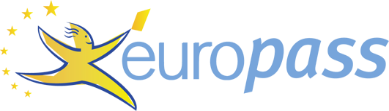                                                          FORMULARUL 18Curriculum Vitae[Descrieţi separat fiecare loc de muncă. Începeţi cu cel mai recent.][Adăugaţi câmpuri separate pentru fiecare etapă de formare. Începeţi cu cea mai recent.] [Ştergeţi câmpurile necompletate.] Data completării ……………………					Semnătura ……………………Nume și prenume,________________________(precum și semnătura, sau ștampila dacă e cazul)© Uniunea Europeană, 2002-2018 | europass.cedefop.europa.eu FORMULARUL 19DECLARAȚIEcuprinzând, informațiile considerate și dovedite ca fiind confidențialeSubsemnatul ______________________________________________________________________,			     (numele şi prenumele reprezentantului legal/împuternicit al firmei)reprezentant legal al _________________________________________________________________ (denumire si date de identificare operator economic)în calitate de ___________________________, la procedura de achiziţie _______________________,      (ofertant/ofertant asociat)          (denumirea produselor/serviciilor ce se vor achiziţiona)cod CPV ___________________, organizată de ANABI la data de _______________________________,        (codul CPV al achiziţiei publicat în SEAP)	      (data publicării achiziţiei în SEAP, de căre A.C.)declar pe propria răspundere că pentru procedura de achiziție publică "_________________________________________________________________________________________”. Următoarele informații cuprinse in propunerea tehnica/propunerea financiara1 sunt confidențiale:Justificarea caracterului confidențial:Atasam prezentei dovezi care confera caracterul confidential al informatiilor indicate ca fiind confidentiale, inclusiv secrete tehnice sau comerciale si elemente confidentiale ale ofertelor21 Se va opta pentru una intocmindu-se formulare separate daca atat propunerea financiara cat si cea tehnica conțin clauze confidențiale.Înțelegem că nu este suficientă simpla mențiune că oferta este confidențială și de asemenea înțelegem că în cazul în care nu atașăm dovezile solicitate mai sus sau dacă ele nu sunt concludente conform mențiunilor de la secțiunea “Note privind informațiile care pot fi considerate confidențiale” din prezenta, oferta noastră in integralitatea ei va fi document public.Numărul împuternicirii reprezentantului pentru semnarea ofertei ....................................Numele şi prenumele semnatarului ...........................................................................Capacitate de semnătură .......................................................................................Detalii despre ofertantNumele ofertantului ............................................................................................Țara de reședință ................................................................................................Adresa .............................................................................................................Adresa de corespondență (dacă este diferită) ..............................................................Telefon / Fax .....................................................................................................Data ................................................................................................................DE REȚINUT !Legea nr.98/2016, privind achizițiile publice, reglementează confidențialitatea informațiilor din PT, PF, și/sau fundamentări/justificări de preț/cost transmise de operatorii economici indicate și dovedite de aceștia ca fiind confidențiale, după cum urmează:Art.57. ”(1) Fără a aduce atingere celorlalte prevederi ale prezentei legi sau dispozițiilor legale privind liberul acces la informațiile de interes public ori ale altor acte normative care reglementează activitatea autorității contractante, autoritatea contractantă are obligația de a nu dezvălui informațiile din propunerea tehnică, elementele din propunerea financiară și/sau fundamentări/justificări de preț/cost transmise de operatorii economici indicate și dovedite de aceștia ca fiind confidențiale întrucât sunt: date cu caracter personal, secrete tehnice sau comerciale sau sunt protejate de un drept de proprietate intelectuală. Caracterul confidențial se aplică doar asupra datelor/informațiilor indicate și dovedite ca fiind date cu caracter personal, secrete tehnice sau comerciale sau sunt protejate de un drept de proprietate intelectuală.(2) Dispozițiile alin. (1) nu afectează obligațiile autorității contractante prevăzute la art. 145 și 215 în legătură cu transmiterea spre publicare a anunțului de atribuire și, respectiv, comunicarea rezultatului procedurii de atribuire către candidați/ofertanți.(3) Autoritatea contractantă poate impune operatorilor economici anumite cerințe în vederea protejării caracterului confidențial al informațiilor pe care aceasta le pune la dispoziție pe durata întregii proceduri de atribuire.(4) Operatorii economici indică și dovedesc în cuprinsul ofertei care informații din propunerea tehnică, elemente din propunerea financiară și/sau fundamentări/justificări de preț/cost sunt confidențiale întrucât sunt: date cu caracter personal, secrete tehnice sau comerciale sau sunt protejate de un drept de proprietate intelectuală. Informațiile indicate de operatorii economici din propunerea tehnică, elemente din propunerea financiară și/sau fundamentări/justificări de preț/cost ca fiind confidențiale trebuie să fie însoțite de dovada care le conferă caracterul de confidențialitate, dovadă ce devine anexă la ofertă, în caz contrar nefiind aplicabile prevederile alin. (1)”.*) Această declaraţie, se va prezenta de către fiecare membru în parte (ofertanţi/candidaţi/asociati, terţi susţinători ori subcontractanţi propuşi, după caz), semnată de reprezentantul său legal.FORMULARUL 20OPERATOR ECONOMIC____________________________________________		(denumirea/numele firmei)DECLARAŢIE PRIVIND DOVADA DEŢINERII EXPERIENŢEI SIMILAREsusţinută prin contracte încheiate şi finalizate în ultimii: 3 ani pt. produse/servicii1. Denumirea şi obiectul contractului: _____________________________________________________Nr. şi dată contract: ____________________, Nr. şi dată proces-verbal de recepţie: __________________2. Denumirea/numele beneficiarului/clientului:_____________________________________________Adresa beneficiarului/clientului: ___________________________________________________________________________________________________________________________________________________Calitatea în care am participat la îndeplinirea contractului:(se bifează opţiunea corespunzătoare) contractant unic sau contractant conducător (lider de asociere)  contractant asociat  subcontractant6. Dacă au fost litigii privind îndeplinirea contractului, natura acestora şi modul lor de soluţionare:______________________________________________________________________________________(dacă nu au fost litigii, se completează: „Nu au fost litigii”; dacă au fost litigii se completează natura acestora şi modul de soluţionare)_______________________________________________________________________________________.7. Gama de servicii prestate/produse furnizate, în baza contractului, precum şi alte aspecte relevante prin care susţinem experienţa similară: ________________________________________________________________________________________________________________________________.Cunoscând prevederile Capitolului III din NOUL COD PENAL, sub sancţiunea de „FALSURI ÎN ÎNSCRISURI”, declar că: toate informaţiile menţionate în prezenta declaraţie, sunt conforme cu realitatea, iar prestarea serviciilor/furnizarea produselor, în contractele precizate, a fost realizată şi dusă la bun sfârşit, cu respectarea normelor profesionale în domeniu.Dacă autoritatea Autoritatea Contractantă, ne va solicita să facem dovada celor declarate în prezenta, ne OBLIGĂM să depunem, copii după următoarele documente:- Contractul şi Procesul-verbal de recepţie/ Documentul Constatator – precizate la punctul 1, sau- Certificări de bună execuţie – constând în recomandări şi/sau adrese (înregistrate, semnate, ştampilate, eliberate de către beneficiarii persoane juridice, indiferent că aceştia sunt autorităţi contractante sau clienţi privaţi), în care vor fi indicate: beneficiarul, valoarea, perioada, şi precizate: că au fost duse la bun sfârşit, fiind efectuate în conformitate cu normele legale şi profesionale în domeniu.Înţelegând că lipsa/neprezentarea oricărui document solicitat, dă dreptul autorităţii contractante de a considera oferta depusă de noi, inacceptabilă/neconformă.Data completării: _____/_____/__________			      [ZIUA       LUNA            ANUL]	Reprezentant împuternicit,		       al			Operatorului economic,_____________________________________		_______________________________________________	(numele prenumele şi semnătura)			(numele/denumirea firmei, semnatura autorizată şi ştampila firmei)*) Se completează fişe distincte pentru fiecare contract (menţionat ca experienţă similară), ce vor fi confirmate, dacă A.C. va solicita acest lucru, prin prezentarea de copii xerox după: contract, proces-verbal de recepţie, certificări de bună execuţie - recomandări.**) Această declaraţie, se va prezenta de către fiecare membru în parte (ofertanţi/candidaţi, terţi susţinători ori subcontractanţi propuşi, după caz), semnată de reprezentantul său legal.Nr. 3 / 1124 /2022/ 25.03.2022Aprob,                    Cornel - Virgiliu CĂLINESCUDirector generalServicii de evenimente pentru organizarea atelierelor de lucru în cadrul proiectului „Creșterea eficienței Agenției Naționale de Administrare a Bunurilor Indisponibilizate în recuperarea creanțelor provenite din infracțiuni”, derulat în parteneriat cu Regatul Țărilor de Jos. NR.FORMULARDENUMIRE FORMULAREtapa/ secțiunea în care trebuie depus formularulFORMULAR 1 SCRISOAREA DE ÎNAINTAREDocumente de calificareFORMULAR 2GARANȚIA DE PARTICIPAREDocumente de calificareFORMULAR 3SCRISOARE DE GARANȚIE DE BUNĂ EXECUȚIE5 zile de la semnare contr.FORMULAR 4DECLARAŢIA PRIVIND EVITAREA CONFLICTULUI DE INTERESE, ELIGIBILITATEA ȘI NEÎNCADRAREA ÎN ART.164, 165, 167 (din Legea nr.98/2016 privind achiziţiile publice)Documente de calificareFORMULAR 5FIȘA INFORMAŢII GENERALEDocumente de calificareFORMULAR 6ANGAJAMENTUL de a nu subcontracta furnizarea produselor/ prestarea serviciilor, ulterior emiterii dispoziției/deciziei de începere, sau constituirii garanției de bună execuție, fără acceptul autorității contractanteDocumente de calificareFORMULAR 7DECLARAȚIE PRIVIND RESPECTAREA REGLEMENTĂRILOR OBLIGATORII DIN DOMENIUL MEDIULUI, SOCIAL, AL RELAȚIILOR DE MUNCĂ ȘI PRIVIND RESPECTAREA LEGISLAȚIEI DE SECURITATE ȘI SĂNĂTATE ÎN MUNCĂDocumente de ofertă tehnicăFORMULAR 8DECLARAŢIE PRIVIND ACCEPTAREA CLAUZELOR CONTRACTUALE OBLIGATORII și respectarea condițiilor impuse prin Caietul de Sarcini, Anunţul de Participare/ Simplificat/ Publicitate şi Documentaţia de AtribuireDocumente de ofertă tehnicăFORMULAR 9PROPUNEREA TEHNICĂ Documente de ofertă tehnicăFORMULAR 10FORMULAR DE OFERTĂ șiCentralizatorul Financiar – Calculația de PrețOferta financiarăFORMULAR 11GRAFIC DE LIVRARE/PRESTARE ȘI PLATĂOferta financiarăFORMULAR 12ACORDUL DE ASOCIEREDocumente de calificareFORMULAR 13ÎMPUTERNICIRE din partea fiecărui membru al asocierii pentru aceeași persoana, autorizând persoana desemnată să semneze oferta și să angajeze ofertantul în procedura de atribuireDocumente de calificareFORMULAR 14ANGAJAMENT FERM privind susţinerea financiară a ofertantuluiDeclarație terț susținător economic și financiar a ofertantuluiDocumente de calificareFORMULAR 15ANGAJAMENT FERM privind susţinerea tehnică şi/sau profesională a ofertantuluiAnexă la Angajamentul ferm privind auaținerea tehnicăși/sau profesională – lista contractelor realizate privind experiența similarăDocumente de calificareFORMULAR 16ACORDUL DE SUBCONTRACTAREDocumente de calificareFORMULAR 17DECLARAȚIE DE DISPONIBILITATEDocumente de ofertă tehnicăFORMULAR 18CURRICULUM VITAE – CV european - EuropassDocumente de ofertă tehnicăFORMULAR 19DECLARAȚIE cuprinzând, informațiile considerate și dovedite ca fiind confidențialeDocumente de ofertă tehnicăOfertă financiarăFORMULAR 20DECLARAŢIE privind dovada deţinerii experienţei similareDocumente de calificareNumărul sediilor secundare/ punctelor de lucruLocalitățile în care avem sedii secundare/ puncte de lucruDeclarația privind plata impozitelor, taxelorsau contribuțiilor la bugetul general consolidat[introduceți numărul în cifre al tuturor sediilor sediilor secundare/ punctelor de lucru, conform Certificatului constatator (extins), eliberat de ONRC]sau[nu avem SS/PL]De exemplu:3[introduceți numele tuturor localităților în care operatorul economic are sedii secundare/ puncte de lucru, conform Certificatului constatator (extins), eliberat de ONRC]sau[nu avem SS/PL]De exemplu:Timișoara;Iași;Craiova.Subsemnatul, declar pe propria răspundere că nu ne-am încălcat obligațiile cu privire la plata impozitelor, taxelor sau a contribuțiilor la asigurările sociale la bugetul general consolidat datorate, atât în țara în care sunt stabilit, cât și în statul membru al autorității contractante, atât pentru sediul principal, cât și pentru sediile secundare/ punctele de lucru.Declar că am luat la cunoștință de prevederile art. 326 „Falsul în Declarații” din Codul Penal referitor la „Declararea necorespunzătoare a adevărului, făcută unei persoane dintre cele prevăzute în art. 175 sau unei unități în care aceasta își desfășoară activitatea în vederea producerii unei consecințe juridice, pentru sine sau pentru altul, atunci când, potrivit legii ori împrejurărilor, declarația făcută servește la producerea acelei consecințe, se pedepsește cu închisoare de la 3 luni la 2 ani sau cu amendă”.Ofertant (denumirea ofertantului/ numele întregii asocierii)Ofertant (denumirea ofertantului/ numele întregii asocierii)Ofertant (denumirea ofertantului/ numele întregii asocierii)Ofertant (denumirea ofertantului/ numele întregii asocierii)Ofertant individual/lider de asociereMembrii ai asocieriiSubcontractanțiTerți susținători[introduceți denumirea operatorului economic care este liderul asocierii și cota de participare în cadrul asocierii]De exemplu:SC OPERATOR 1 SRL – 65%[introduceți denumirea operatorilor economici membrii ai asocierii și cota de participare a fiecăruia, în cadrul asocierii]De exemplu:SC OPERATOR 2 SRL – 15%SC OPERATOR 3 SRL – 13%[introduceți denumirea operatorilor economici subcontractanți și proporția/ procentul de subcontractare pentru fiecare]De exemplu:SC OPERATOR 4 SRL – 5%SC OPERATOR 5 SRL – 2%[introduceți denumirea operatorilor economici terți susținători ai ofertantului]Nr.Crt.AnulCifra de afaceri anuală la 31 decembrie(lei)Cifra de afaceri anuală la 31 decembrie(echivalent euro)1.2.3.Media anuală globală:Media anuală globală:Nr. Crt.Reguli, cerințe, criterii, specificații minime impuse de A.C(conform anunț publicitate, caiet de sarcini, etc)Conformitate(DA/NU)Răspuns Reguli, cerințe, criterii, specificații ofertate de O.E.(ce trebuie să corespundă cu cele solicitate de A.C. prin Caietul de Sarcini)(ofertanții au obligația verificării, adaptării și completării informațiilor din această coloană cu cele din caietul de sarcini)Note, Remarci, Observații(dacă e cazul)1IV.	OBIECTUL CONTRACTULUI1. Servicii de evenimente pentru organizarea atelierelor de lucru în cadrul proiectului „Creșterea eficienței Agenției Naționale de Administrare a Bunurilor Indisponibilizate în recuperarea creanțelor provenite din infracțiuni”, derulat în parteneriat cu Regatul Țărilor de Jos.DAIV.	OBIECTUL CONTRACTULUI1. Servicii de evenimente pentru organizarea atelierelor de lucru în cadrul proiectului „Creșterea eficienței Agenției Naționale de Administrare a Bunurilor Indisponibilizate în recuperarea creanțelor provenite din infracțiuni”, derulat în parteneriat cu Regatul Țărilor de Jos.2V. DESCRIEREA SERVICIILOR 1. Servicii de organizare evenimente pentru desfășurarea a două sesiuni de instruire în cadrul proiectului „Consolidarea și eficientizarea sistemului național de recuperare a creanțelor provenite din infracțiuni” .Cele două sesiuni de instruire se vor desfășura în regim hibrid, astfel la fiecare sesiune vor participa: maximum 25 de participanți în sală;  maximum 50 de reprezentanți care participă prin intermediul unei platforme online. Fiecare eveniment se va desfășura pe parcursul a 3 zile, în intervalul 01 aprilie – 31 iulie, data exactă fiind comunicată de autoritatea contractantă cu minimum 14 zile înaintea derulării evenimentului.În situația în care după stabilirea datei și a locației de desfășurare a fiecărui eveniment, intervin norme care reglementează măsuri privind prevenirea și răspândirea infecției cu noul Corona-virusului, adoptate de autoritățile centrale și locale, care fac imposibilă desfășurarea evenimentului din perspectiva posibilității asigurării de către autoritatea contractantă a numărului de participanți, prestatorul va anula serviciile necesare comandate pentru participanți (cazare, mese, etc.) fără a percepe penalizări, în măsura în care autoritatea contractantă solicită, cu 3 zile înainte de eveniment, printr-o notificare scrisă, acest lucru, evenimentul urmând a fi reprogramat.DAV. DESCRIEREA SERVICIILOR 1. Servicii de organizare evenimente pentru desfășurarea a două sesiuni de instruire în cadrul proiectului „Consolidarea și eficientizarea sistemului național de recuperare a creanțelor provenite din infracțiuni” .În calitate de Prestator o să organizăm evenimentul ce se va fi desfășurat în regim hibrid, astfel: maximum 25 de participanți în sală;  maximum 50 de reprezentanți care participă prin intermediul unei platforme online. Fiecare eveniment se va desfășura pe parcursul a 3 zile, în intervalul 01 aprilie – 31 iulie, data exactă fiind comunicată de autoritatea contractantă cu minimum 14 zile înaintea derulării evenimentului.În situația în care după stabilirea datei și a locației de desfășurare a fiecărui eveniment, intervin norme care reglementează măsuri privind prevenirea și răspândirea infecției cu noul Corona-virusului, adoptate de autoritățile centrale și locale, care fac imposibilă desfășurarea evenimentului din perspectiva posibilității asigurării de către autoritatea contractantă a numărului de participanți, prestatorul va anula serviciile necesare comandate pentru participanți (cazare, mese, etc.) fără a percepe penalizări, în măsura în care autoritatea contractantă solicită, cu 3 zile înainte de eveniment, printr-o notificare scrisă, acest lucru, evenimentul urmând a fi reprogramat.3Tipurile de servicii propuse a fi achiziționate, descrierea succintă, cerințele minime solicitate ale acestora:1. Servicii de închiriere sală pentru 6 zile de eveniment, inclusiv asigurarea dotărilor cu echipamente tehnice:Este necesară închirierea unei săli de conferință în București care să ofere standarde ridicate de calitate Sala de conferință trebuie să întrunească următoarele cerințe: capacitate de cel puțin 25 de persoane, la standarde adecvate de spațiu pentru participanți;structura și dimensiunea sălilor să permită aranjamentul tip amfiteatru;să aibă spații destinate prezidiului/vorbitorilor, vizibil din toate colțurile sălii;să fie distinctă de sala de mese;să fie disponibilă între ora 09:00 – 18:00 în ziua de desfășurare a evenimentelor;să aibă disponibil internet prin wi-fi;locația să fie accesibilă tuturor participanților;să nu aibă stâlpi interiori/alte elemente care pot limita vizibilitatea directă între participanți;să aibă spații special destinate înregistrării participanților, distribuirii de materiale, garderobă și grup sanitar în apropiere;sala să aibă instalație de climatizare funcțională și silențioasă;la locul de desfășurare a evenimentului trebuie să se permită postarea de afișe și roll-up-uri, care să conțină informații despre proiect. Nu se admite ca sala pentru organizarea evenimentelor să fie situată la subsol sau în spații fără aerisire.1.2.    Este necesară dotarea sălii de conferință cu următoarele echipamente tehnice: sistem de sonorizare cu cel puțin o boxă audio;minimum 3 microfoane fixe la prezidiu şi minimum 2 microfoane mobile;minimum un videoproiector și un ecran de proiecție; laptop cu aplicațiile software licențiate care să permită rularea de prezentări Power Point și formate video și audio, conectat la internet și la echipamentele tehnice (proiector, ecrane, sonorizare);sistem monitoare amplasat pentru asigurarea vizionării de către participanți a prezentărilor susținute în cadrul conferinței (cel puțin 1 display tip TV);asistență tehnică și logistico-organizatorică pe toată durata şi la locația de desfășurare a evenimentului.DATipurile de servicii propuse a fi prestate, descrierea succintă, cerințele minime solicitate ale acestora:1. Servicii de închiriere sală pentru 6 zile de eveniment, inclusiv asigurarea dotărilor cu echipamente tehnice:Este necesară închirierea unei săli de conferință în București care să ofere standarde ridicate de calitate Sala de conferință trebuie să întrunească următoarele cerințe: capacitate de cel puțin 25 de persoane, la standarde adecvate de spațiu pentru participanți;structura și dimensiunea sălilor să permită aranjamentul tip amfiteatru;să aibă spații destinate prezidiului/vorbitorilor, vizibil din toate colțurile sălii;să fie distinctă de sala de mese;să fie disponibilă între ora 09:00 – 18:00 în ziua de desfășurare a evenimentelor;să aibă disponibil internet prin wi-fi;locația să fie accesibilă tuturor participanților;să nu aibă stâlpi interiori/alte elemente care pot limita vizibilitatea directă între participanți;să aibă spații special destinate înregistrării participanților, distribuirii de materiale, garderobă și grup sanitar în apropiere;sala să aibă instalație de climatizare funcțională și silențioasă;la locul de desfășurare a evenimentului trebuie să se permită postarea de afișe și roll-up-uri, care să conțină informații despre proiect. Nu se admite ca sala pentru organizarea evenimentelor să fie situată la subsol sau în spații fără aerisire.1.2.    Sala de conferință va fi dotată cu următoarele echipamente tehnice: sistem de sonorizare cu cel puțin o boxă audio;minimum 3 microfoane fixe la prezidiu şi minimum 2 microfoane mobile;minimum un videoproiector și un ecran de proiecție; laptop cu aplicațiile software licențiate care o să permită rularea de prezentări Power Point și formate video și audio, conectat la internet și la echipamentele tehnice (proiector, ecrane, sonorizare);sistem monitoare amplasat pentru asigurarea vizionării de către participanți a prezentărilor susținute în cadrul conferinței (cel puțin 1 display tip TV);asistență tehnică și logistico-organizatorică pe toată durata şi la locația de desfășurare a evenimentului.4CARACTERISTICI PLATFORMĂ ONLINE Pentru derularea evenimentului on-line furnizorul va facilita accesul participanților prin intermediul unei platforme software, de exemplu Webex, Zoom, sau echivalent (platforma va fi “cloud based", livrată ca serviciu) care să permită desfășurarea în condiții optime a evenimentului pentru un număr de 100 de participanți concomitent. Platforma trebuie să fie conformă cu prevederile GDPR; Soluția va oferi facilități de high availability (HA) şi business continuity (BC) de la provider-ul acestei. Platforma va permite gestionarea evenimentelor de către 2 administratori (unul asigurat de prestator și unul de autoritatea contractantă) în timpul derulării evenimentului. Administratorul va avea posibilitatea de a face management integral al soluției din punct de vedere al monitorizării și managementului informației. Soluția va fi conformă cu reglementări standardizate în domeniu: GDPR, ISO 27001.  Prestatorul va documenta desfășurarea evenimentelor prin intermediul print-screen-urilor (speaker, participanți, prezentări etc). Acestea vor fi anexate raportului de eveniment. Platforma trebuie să răspundă următoarelor cerințe: • Platformă tehnologică specializată cu capacitate de susținere concomitentă a minim 100 de participanți; • Platforma va permite afișarea video pentru 49 de persoane simultan pe același ecran;  • Platforma va permite identificarea vizuală a participanților ce doresc o intervenție în discuție (“raise hand”); • Posibilitatea de realizarea a screenshare-urilor pentru posibilitatea de a prezenta în timp real materiale de tipul PDF/PPT/ Word sau audio/video; • Posibilitatea de comunicare atât în grup, cât și individual; • Secțiune dedicată interacțiunilor de tipul 1to1; • Posibilitatea personalizării interfeței cu elementele de identitate vizuală specifice proiectului și conferinței; • Interfață ușor de folosit; • Funcționalitate de Q&A; • Funcționalități de raportare pentru participanți; • Funcționalitate de mute; • Access la admin-ul platformei; • Notificări de tip e-mail înainte şi după eveniment; • Chestionare de satisfacție pentru participanți după eveniment;• 1 persoană dedicată pentru suport tehnic pe întreaga perioadă a evenimentului, cât şi pentru stabilirea detaliilor necesare dinaintea evenimentului şi un moderator prezent în sală în timpul sesiunii care să modereze întrebările venite de la participanții din mediul online;• Platforma trebuie să fie în conformitate cu prevederile GDPR și să dispună de instrumente/soluții software prin care participanții să fie informați cu privire la GDPR; • Prestatorul va prezenta în cadrul ofertei o propunerea de platforma electronică on-line COTS pe care o va folosi pentru realizarea evenimentului.DACARACTERISTICI PLATFORMĂ ONLINE Pentru derularea evenimentului on-line în calitate de furnizor, ne angajăm să facilităm accesul participanților prin intermediul unei platforme software, de exemplu Webex, Zoom, sau echivalent (platforma va fi “cloud based", livrată ca serviciu) care o să permită desfășurarea în condiții optime a evenimentului pentru un număr de 65 de participanți concomitent. Platforma o să fie conformă cu prevederile GDPR; Soluția va oferi facilități de high availability (HA) şi business continuity (BC) de la provider-ul acestei. Platforma va permite gestionarea evenimentelor de către 2 administratori (unul asigurat de prestator și unul de AC) în timpul derulării evenimentului. Administratorul va avea posibilitatea de a face management integral al soluției din punct de vedere al monitorizării și managementului informației. Soluția va fi conformă cu reglementări standardizate în domeniu: GDPR, ISO 27001. În calitate de Prestator o să documentăm desfășurarea evenimentelor prin intermediul print-screen-urilor (speaker, participanți, prezentări etc). Acestea vor fi anexate raportului de eveniment. În calitate de Prestator o să trimitem Autorității Contractante, în cadrul ofertei, o propunere de platformă on-line COTS pentru evenimente. Platforma o să răspundă următoarelor cerințe: • Platformă tehnologică specializată cu capacitate de susținere concomitentă a minim 100 de participanți; • Platforma va permite afișarea video pentru 49 de persoane simultan pe același ecran;  • Platforma va permite identificarea vizuală a participanților ce doresc o intervenție în discuție (“raise hand”); • Posibilitatea de realizarea a screenshare-urilor pentru posibilitatea de a prezenta în timp real materiale de tipul PDF/PPT/ Word sau audio/video; • Posibilitatea de comunicare atât în grup, cât și individual; • Secțiune dedicată interacțiunilor de tipul 1to1; • Posibilitatea personalizării interfeței cu elementele de identitate vizuală specifice proiectului și conferinței; • Interfață ușor de folosit; • Funcționalitate de Q&A; • Funcționalități de raportare pentru participanți; • Funcționalitate de mute; • Access la admin-ul platformei; • Notificări de tip e-mail înainte şi după eveniment; • Chestionare de satisfacție pentru participanți după eveniment;• 1 persoană dedicată pentru suport tehnic pe întreaga perioadă a evenimentului, cât şi pentru stabilirea detaliilor necesare dinaintea evenimentului şi un moderator prezent în sală în timpul sesiunii care să modereze întrebările venite de la participanții din mediul online;• Platforma trebuie să fie în conformitate cu prevederile GDPR și să dispună de instrumente/soluții software prin care participanții să fie informați cu privire la GDPR; • Prestatorul va prezenta în cadrul ofertei o propunerea de platforma electronică on-line COTS pe care o va folosi pentru realizarea evenimentului.52. Servicii masa de prânz, precum şi pauze de cafea:Se vor asigura mese și pauze de cafea pentru participanții la evenimente, după cum urmează: 6 mese de prânz (tip meniu fix sau bufet suedez) pentru un număr de maximum 25 de participanți; 6 mese de prânz (tip meniu fix sau bufet suedez) şi cine (tip meniu a la carte) pentru un număr de maximum 6 participanți. Se vor prezenta 3 variante de meniu care să cuprindă obligatoriu aperitive, supe/ciorbe, feluri principale, salate, desert, apă plată, apă minerală, sucuri, cafea, ceai, la care se adaugă 2 variante de meniu vegetarian (de post). Variantele vor fi propuse anterior derulării evenimentului, urmând a fi confirmate până la data acestuia.Se va asigura tot echipamentul și suportul logistic necesar servirii prânzului și cinei (de exemplu, veselă, fețe de masă etc.), precum si prezența pe parcursul acțiunii a cel puțin unui reprezentant al acestuia. Pe parcursul zilei de conferință va fi necesară asigurarea a două pauze de cafea (apă plată/minerală la sticle de 0,5 l, ceai, cafea și produse de patiserie dulci și sărate), respectiv o pauză de cafea la începutul zilei, precum și o pauză în cursul zilei, conform agendei de lucru a evenimentelor. În plus, pentru vorbitorii de la prezidiu, este necesară asigurarea apei pe toată durata evenimentelor.Se va asigura tot echipamentul și suportul logistic necesar pauzelor de cafea – termos/expresor, lingurițe, farfurii, pahare, cești etc.Pauzele de cafea se vor asigura într-un spațiu adecvat, în incinta locației de desfășurare a evenimentelor, cât mai aproape de sala unde se desfășoară conferința.DA2. Servicii masa de prânz, precum şi pauze de cafea:În calitate de prestator o să asigurăm masă de prânz și pauze de cafea pentru participanții la evenimente, după cum urmează: 6 mese de prânz (tip meniu fix sau bufet suedez) pentru un număr de maximum 25 de participanți; 6 mese de prânz (tip meniu fix sau bufet suedez) şi cine (tip meniu a la carte) pentru un număr de maximum 6 participanți. Se vor prezenta 3 variante de meniu care să cuprindă obligatoriu aperitive, supe/ciorbe, feluri principale, salate, desert, apă plată, apă minerală, sucuri, cafea, ceai, la care se adaugă 2 variante de meniu vegetarian (de post). Variantele vor fi propuse anterior derulării evenimentului, urmând a fi confirmate până la data acestuia.Se va asigura tot echipamentul și suportul logistic necesar servirii prânzului și cinei (de exemplu, veselă, fețe de masă etc.), precum si prezența pe parcursul acțiunii a cel puțin unui reprezentant al acestuia. Pe parcursul zilei de conferință va fi necesară asigurarea a două pauze de cafea (apă plată/minerală la sticle de 0,5 l, ceai, cafea și produse de patiserie dulci și sărate), respectiv o pauză de cafea la începutul zilei, precum și o pauză în cursul zilei, conform agendei de lucru a evenimentelor. În plus, pentru vorbitorii de la prezidiu, este necesară asigurarea apei pe toată durata evenimentelor.Se va asigura tot echipamentul și suportul logistic necesar pauzelor de cafea – termos/expresor, lingurițe, farfurii, pahare, cești etc.Pauzele de cafea se vor asigura într-un spațiu adecvat, în incinta locației de desfășurare a evenimentelor, cât mai aproape de sala unde se desfășoară conferința.63.Cazarea participanților:Se va asigura cazare pentru maxim 6 participanți, pentru maxim 4 nopți, pentru fiecare din cele două evenimente, în cadrul hotelului unde se organizează sesiunile de instruire.Precizăm faptul că, datorită specificului activității derulate de către participanți (procurori, ofițeri de poliție), aceștia ar putea infirma participarea lor cu puțin timp înainte de începerea evenimentului, impunându-se astfel anularea serviciilor necesare comandate pentru aceștia (cazare, mese, etc.). În acest caz, agenția ce va fi contractată pentru organizarea evenimentului va anula serviciile necesare comandate pentru aceștia (cazare, mese, etc.) fără a percepe penalizări.Serviciile de cazare vor fi asigurate în regim de patru stele, cameră single sau dublă cu ocupare single, pentru o durată de maxim 4 (patru) nopți pentru fiecare din cele două evenimente.Cazarea va avea inclus micul dejun.Înainte de organizarea evenimentelor, ofertantul câștigător va prezenta trei variante de cazare care să îndeplinească condițiile din caietul de sarcini și cele din oferta stabilită câștigătoare, iar autoritatea contractantă va stabili locația finală.3.Cazarea participanților:În calitate de prestator o să asigurăm cazare pentru maxim 6 participanți, pentru maxim 4 nopți, pentru fiecare din cele două evenimente, în cadrul hotelului unde se organizează sesiunile de instruire.Precizăm faptul că, datorită specificului activității derulate de către participanți (procurori, ofițeri de poliție), aceștia ar putea infirma participarea lor cu puțin timp înainte de începerea evenimentului, impunându-se astfel anularea serviciilor necesare comandate pentru aceștia (cazare, mese, etc.). În acest caz, agenția ce va fi contractată pentru organizarea evenimentului va anula serviciile necesare comandate pentru aceștia (cazare, mese, etc.) fără a percepe penalizări.Serviciile de cazare vor fi asigurate în regim de patru stele, cameră single sau dublă cu ocupare single, pentru o durată de maxim 4 (patru) nopți pentru fiecare din cele două evenimente.Cazarea va avea inclus micul dejun.Înainte de organizarea evenimentelor, ofertantul câștigător va prezenta trei variante de cazare care să îndeplinească condițiile din caietul de sarcini și cele din oferta stabilită câștigătoare, iar autoritatea contractantă va stabili locația finală.74.Transportul participanților:Serviciile de transport aerian de pasageri sunt solicitate de beneficiar, pentru asigurarea prezenței la evenimentele prezentate mai sus – clasa economic, în limita bugetului alocat.Se vor asigura serviciile de transport aerian de pasageri (rezervarea şi emiterea de bilete pentru destinații interne şi internaționale, cod  CPV 60400000-2) în funcție de necesități şi în limita bugetului alocat în cadrul proiectului, după caz, pentru cei 6 experți olandezi. Prestatorul de servicii va asigura, cu operativitate, eficiență şi în mod sustenabil din punct de vedere financiar, servicii de bună calitate, conform caietului de sarcini şi nevoilor beneficiarului. Prestatorul de servicii se obligă să onoreze toate solicitările beneficiarului privind transportul aerian intern şi internațional de pasageri necesar acesteia, prin oferirea de bilete de avion conform solicitărilor acestuia, indiferent de destinație, clasele de călătorie şi numărul de persoane care efectuează deplasarea.Ca regulă generală, transportul va viza cele mai rapide şi mai economice mijloace de călătorie raportate la natura şi urgența deplasării.Beneficiarul va comunica cerințele deplasării care pot face referire, fără a fi limitate la acestea, la detalii privind: clasa (business/economic), data şi ora plecării/sosirii, ruta de deplasare, escale, compania aeriană.Biletele de avion se vor emite prin intermediul sistemului I.A.T.A., cu ajutorul sistemelor electronice de tip GDS (global distribution system - sistem computerizat de rezervări).Termenul de predare a biletelor de transport la sediul beneficiarului: 24 ore de la lansarea comenzii sau, în situații deosebite, în aceeași zi, prin email.În cazul în care, pentru destinația respectivă nu se poate achiziționa un bilet la o cursă aeriană directă, se va opta pentru cursă aeriană cu escală, cu respectarea cerințelor specificate. Pentru destinațiile unde nu există curse directe se acceptă curse indirecte (combinate maxim 3 curse), dar nu mai mult de 3 zboruri în total efectuate de aceeași companie ori companii diferite. Dacă se optează pentru curse aeriene cu escală, durata maximă de așteptare între curse trebuie să fie cât mai redusă. Nu se acceptă efectuarea deplasării membrilor unei delegații cu avioane sau pe rute diferite, decât în cazul în care se solicita expres din partea autorității contractante.Nu se acceptă oferte pentru rezervare la companii sau zboruri tip „low cost”.Pentru serviciile de transport aerian oferite, prestatorul, pe cheltuiala proprie, va asigura un serviciu de asistență pentru pasageri, destinat adresării situațiilor de urgență precum şi oricăror alte aspecte legate de zborurile sau destinațiile respective.Astfel, acesta va asigura un număr de telefon pentru situații de urgență, număr ce poate fi apelat 24 de ore din 24, 7 zile din 7. Se vor prezenta numele, datele de contact (telefon, fax, tel. mobil, adresa de e-mail, etc.) pentru persoanele care vor răspunde prioritar la solicitările beneficiarului pentru informații, oferte şi în general privind contul de client al beneficiarului.Prestatorul de servicii va lua toate măsurile pentru ca personalul dedicat să răspundă cu promptitudine şi profesionalism la toate solicitările autorității contractante pentru îndeplinirea prevederilor acordului cadru şi a contractelor subsecvente.Beneficiarul va suporta costurile privind anularea sau modificarea biletelor deja emise. În cazul anulării călătoriei, furnizorul de servicii va lua toate măsurile posibile în vederea minimizării costurilor, pentru a servi în cel mai bun mod interesele beneficiarului. În cazul în care deplasarea este anulată, beneficiarul va înștiința prestatorul în legătură cu anularea biletului, de regulă, cu cel puțin 48 de ore înainte de plecare. Înștiințările de anulare a biletelor se vor comunica prin fax/e-mail, în termen de 24 de ore de la data anulării. 4.Transportul participanților:În calitate de prestator vom asigura serviciile de transport aerian de pasageri (rezervarea şi emiterea de bilete pentru destinații interne şi internaționale, cod  CPV 60400000-2) în funcție de necesități şi în limita bugetului alocat în cadrul proiectului, după caz, pentru cei 6 experți olandezi. Prestatorul de servicii va asigura, cu operativitate, eficiență şi în mod sustenabil din punct de vedere financiar, servicii de bună calitate, conform caietului de sarcini şi nevoilor beneficiarului. Prestatorul de servicii se obligă să onoreze toate solicitările beneficiarului privind transportul aerian intern şi internațional de pasageri necesar acesteia, prin oferirea de bilete de avion conform solicitărilor acestuia, indiferent de destinație, clasele de călătorie şi numărul de persoane care efectuează deplasarea.Ca regulă generală, transportul va viza cele mai rapide şi mai economice mijloace de călătorie raportate la natura şi urgența deplasării.Beneficiarul va comunica cerințele deplasării care pot face referire, fără a fi limitate la acestea, la detalii privind: clasa (business/economic), data şi ora plecării/sosirii, ruta de deplasare, escale, compania aeriană.Biletele de avion se vor emite prin intermediul sistemului I.A.T.A., cu ajutorul sistemelor electronice de tip GDS (global distribution system - sistem computerizat de rezervări).Termenul de predare a biletelor de transport la sediul beneficiarului: 24 ore de la lansarea comenzii sau, în situații deosebite, în aceeași zi, prin email.În cazul în care, pentru destinația respectivă nu se poate achiziționa un bilet la o cursă aeriană directă, se va opta pentru cursă aeriană cu escală, cu respectarea cerințelor specificate. Pentru destinațiile unde nu există curse directe se acceptă curse indirecte (combinate maxim 3 curse), dar nu mai mult de 3 zboruri în total efectuate de aceeași companie ori companii diferite. Dacă se optează pentru curse aeriene cu escală, durata maximă de așteptare între curse trebuie să fie cât mai redusă. Nu se acceptă efectuarea deplasării membrilor unei delegații cu avioane sau pe rute diferite, decât în cazul în care se solicita expres din partea autorității contractante.Nu se acceptă oferte pentru rezervare la companii sau zboruri tip „low cost”.Pentru serviciile de transport aerian oferite, prestatorul, pe cheltuiala proprie, va asigura un serviciu de asistență pentru pasageri, destinat adresării situațiilor de urgență precum şi oricăror alte aspecte legate de zborurile sau destinațiile respective.Astfel, acesta va asigura un număr de telefon pentru situații de urgență, număr ce poate fi apelat 24 de ore din 24, 7 zile din 7. Se vor prezenta numele, datele de contact (telefon, fax, tel. mobil, adresa de e-mail, etc.) pentru persoanele care vor răspunde prioritar la solicitările beneficiarului pentru informații, oferte şi în general privind contul de client al beneficiarului.Prestatorul de servicii va lua toate măsurile pentru ca personalul dedicat să răspundă cu promptitudine şi profesionalism la toate solicitările autorității contractante pentru îndeplinirea prevederilor acordului cadru şi a contractelor subsecvente.Beneficiarul va suporta costurile privind anularea sau modificarea biletelor deja emise. În cazul anulării călătoriei, furnizorul de servicii va lua toate măsurile posibile în vederea minimizării costurilor, pentru a servi în cel mai bun mod interesele beneficiarului. În cazul în care deplasarea este anulată, beneficiarul va înștiința prestatorul în legătură cu anularea biletului, de regulă, cu cel puțin 48 de ore înainte de plecare. Înștiințările de anulare a biletelor se vor comunica prin fax/e-mail, în termen de 24 de ore de la data anulării. Nr.Crt.Referința din Propunerea Tehnică sau Propunerea Financiară[introduceți numărul paginii, de la paragraful nr. ... la paragraful nr. ...]1..... [introduceți informația]2..... [introduceți informația]Nr. Crt.Motivul/motivele pentru care părțile/informațiile mai sus menționate din Propunerea Tehnică și din Propunerea Financiară sunt confidențialeDovada/ dovezile care conferă caracterul de confidențialitate1..... [precizați motivul/motivele].... [precizați și atașați dovada]2..... [precizați motivul/motivele].... [precizați și atașați dovada]Semnătura (electronică extinsă, bazată pe certificat calificat, eliberat de un furnizor de servicii de certificare acreditat în condițiile legii) a reprezentantului Ofertantului unic/ Lider, ......................................................................................Numele semnatarului Reprezentant legal, așa cum este acesta identificat în cadrul firmei(denumirea operatorului economic si a reprezentantului legal)........................................................ (semnătura și ștampila)Capacitatea/calitatea semnatarului Ofertei .....................................................................................Nr. crt.Denumirea activitățiiU.M.Cantitate Preț unitar (lei fără TVA)Preț total(lei fără TVA)ValoareTVAPREȚ TOTAL(lei cu TVA)Nr. crt.Denumirea activitățiiABCD = B x C EF = D + E1.Închiriere sală - inclusiv dotările tehnice aferente2.Servicii masă de prânz – inclusiv pauze de cafea3.Servicii de cazare4.Serviciile de transport aerian de pasageriTOTALTOTALTOTALTOTALTOTALNr.Crt.Denumirea activitățiiPerioada Estimatăde predare/finalizareValoare1.Închiriere sală , inclusiv asigurarea dotărilor aferente01 aprilie – 31 iulie 20222.Servicii masă de prânz, cine, pauze de cafea01 aprilie – 31 iulie 20223.Cazarea participanților01 aprilie – 31 iulie 20224.Servicii de transport internațional01 aprilie – 31 iulie 2022Reprezentantul Liderului AsocieriiReprezentantulAsociatului 1ReprezentantulAsociatului „n”Numele/denumirea AsociatuluiNumele și Prenumele reprezentantului legalSemnătura și ștampilaData completării:________________________________________Terț susținător:_____________________________________________(denumirea terțului susținător financiar)_____________________________________________(precum și semnătura autorizată)Data completării:________________________________________Terț susținător:_____________________________________________(denumirea terțului susținător financiar)_____________________________________________(precum și semnătura autorizată)Nr. crt.Obiect contractCod CPVDenumirea/nume beneficiar/client AdresaCalitatea executantului*)furnizoruluiprestatoruluiPreţ contract sau valoarea produselor furnizate/ serviciilor prestate***) (în cazul unui contract  aflat în derulare)Procent executat în perioada de referință  (%)Perioadă derulare contract**)12nDe laPână lazz/ll/aaaazz/ll/aaaaNume și PrenumeleSemnătură(și eventual ștampila)DatăINFORMAŢII PERSONALEScrieţi numele şi prenumele [Toate câmpurile CV-ului sunt opţionale. Ştergeţi câmpurile goale.][Toate câmpurile CV-ului sunt opţionale. Ştergeţi câmpurile goale.]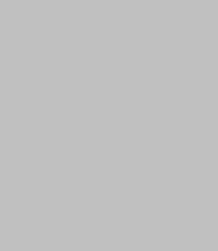  Scrieţi numele străzii, numărul, oraşul, codul poştal, ţara 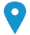  Scrieţi numărul de telefon     Scrieţi numărul de telefon mobil       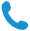 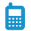  Scrieţi adresa de email 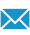 Scrieţi adresa paginii web personale  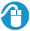 Scrieţi tipul de messenger pe care-l folosiţi (Yahoo, skype etc.) Scrieţi numele de utilizator pe messenger (Yahoo, skype etc.)  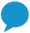 Sexul Scrieţi sexul | Data naşterii zz/ll/aaaa | Naţionalitatea Scrieţi naţionalitatea LOCUL DE MUNCA PENTRU CARE SE CANDIDEAZĂPOZIŢIALOCUL DE MUNCĂ DORITSTUDIILE PENTRU CARE SE CANDIDEAZĂprofilul personalScrieţi locul de muncă pentru care se candidează / poziţia / locul de muncă dorit / studiile pentru care se candidează / profilul personal (îndepărtaţi câmpurile irelevante din coloana stângă) EXPERIENŢA PROFESIONALĂ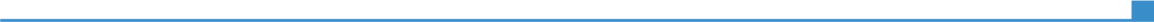 Scrieţi datele (de la - până la) Scrieţi ocupaţia sau poziţia ocupată Scrieţi datele (de la - până la) Scrieţi denumirea angajatorului şi localitatea (scrieţi şi adresa completă şi pagina web)Scrieţi datele (de la - până la) Scrieţi principalele activităţi şi responsabilităţiScrieţi datele (de la - până la) Tipul sau sectorul de activitate Scrieţi tipul sau sectorul de activitateEDUCAŢIE ŞI FORMAREScrieţi datele (de la - până la) Scrieţi calificarea obţinută Scrieţi nivelul EQF, dacă îl cunoaşteţi Scrieţi datele (de la - până la) Scrieţi denumirea organizaţiei de educaţie sau formare şi localitatea (dacă este relevant, scrieţi şi ţara) Scrieţi denumirea organizaţiei de educaţie sau formare şi localitatea (dacă este relevant, scrieţi şi ţara) Scrieţi datele (de la - până la) Scrieţi lista principalelor materii studiate şi abilităţile acumulateScrieţi lista principalelor materii studiate şi abilităţile acumulateCOMPETENΤE PERSONALELimba(i) maternă(e)Scrieţi limba maternă / limbile materne Scrieţi limba maternă / limbile materne Scrieţi limba maternă / limbile materne Scrieţi limba maternă / limbile materne Scrieţi limba maternă / limbile materne Alte limbi străine cunoscuteΙNΤELEGERE ΙNΤELEGERE VORBIRE VORBIRE SCRIERE Alte limbi străine cunoscuteAscultare Citire Participare la conversaţie Discurs oral Specificaţi limba străinăSpecificaţi nivelul Specificaţi nivelul Specificaţi nivelul Specificaţi nivelul Specificaţi nivelul Scrieţi denumirea certificatului. Scrieţi nivelul, dacă îl cunoaşteţi. Scrieţi denumirea certificatului. Scrieţi nivelul, dacă îl cunoaşteţi. Scrieţi denumirea certificatului. Scrieţi nivelul, dacă îl cunoaşteţi. Scrieţi denumirea certificatului. Scrieţi nivelul, dacă îl cunoaşteţi. Scrieţi denumirea certificatului. Scrieţi nivelul, dacă îl cunoaşteţi. Specificaţi limba străinăSpecificaţi nivelul Specificaţi nivelul Specificaţi nivelul Specificaţi nivelul Specificaţi nivelul Scrieţi denumirea certificatului. Scrieţi nivelul, dacă îl cunoaşteţi. Scrieţi denumirea certificatului. Scrieţi nivelul, dacă îl cunoaşteţi. Scrieţi denumirea certificatului. Scrieţi nivelul, dacă îl cunoaşteţi. Scrieţi denumirea certificatului. Scrieţi nivelul, dacă îl cunoaşteţi. Scrieţi denumirea certificatului. Scrieţi nivelul, dacă îl cunoaşteţi. Niveluri: A1/A2: Utilizator elementar  -  B1/B2: Utilizator independent  -  C1/C2: Utilizator experimentat Cadrul european comun de referinţă pentru limbi străine Niveluri: A1/A2: Utilizator elementar  -  B1/B2: Utilizator independent  -  C1/C2: Utilizator experimentat Cadrul european comun de referinţă pentru limbi străine Niveluri: A1/A2: Utilizator elementar  -  B1/B2: Utilizator independent  -  C1/C2: Utilizator experimentat Cadrul european comun de referinţă pentru limbi străine Niveluri: A1/A2: Utilizator elementar  -  B1/B2: Utilizator independent  -  C1/C2: Utilizator experimentat Cadrul european comun de referinţă pentru limbi străine Niveluri: A1/A2: Utilizator elementar  -  B1/B2: Utilizator independent  -  C1/C2: Utilizator experimentat Cadrul european comun de referinţă pentru limbi străine Competenţe de comunicare Scrieţi competenţele de comunicare deţinute. Specificaţi contextul în care au fost acestea dobândite. Exemplu:bune competenţe de comunicare dobândite prin experienţa proprie de manager de vânzăriCompetenţe organizaţionale/manageriale Scrieţi competenţele organizaţionale/manageriale. Specificaţi contextul în care au fost acestea dobândite. Exemplu:leadership (în prezent, sunt responsabil/ă de o echipă de 10 persoane)Competenţe dobândite la locul de muncă Scrieţi competenţele dobândite la locul de muncă şi care nu au fost menţionate anterior. Specificaţi contextul în care au fost acestea dobândite. Exemplu: o bună cunoaştere a proceselor de control al calităţii (în prezent fiind responsabil cu auditul calităţii)Competenţe digitaleAUTOEVALUAREAUTOEVALUAREAUTOEVALUAREAUTOEVALUAREAUTOEVALUARECompetenţe digitaleProcesarea informaţieiComunicareCreare de conţinutSecuritateRezolvarea de problemeSpecificaţi nivelul Specificaţi nivelul Specificaţi nivelul Specificaţi nivelul Specificaţi nivelul Niveluri: Utilizator elementar  -  Utilizator independent  -  Utilizator experimentat Competențele digitale - Grilă de auto-evaluareNiveluri: Utilizator elementar  -  Utilizator independent  -  Utilizator experimentat Competențele digitale - Grilă de auto-evaluareNiveluri: Utilizator elementar  -  Utilizator independent  -  Utilizator experimentat Competențele digitale - Grilă de auto-evaluareNiveluri: Utilizator elementar  -  Utilizator independent  -  Utilizator experimentat Competențele digitale - Grilă de auto-evaluareNiveluri: Utilizator elementar  -  Utilizator independent  -  Utilizator experimentat Competențele digitale - Grilă de auto-evaluareScrieţi denumirea certificatului.Scrieţi denumirea certificatului.Scrieţi denumirea certificatului.Scrieţi denumirea certificatului.Scrieţi denumirea certificatului.Scrieţi altre competenţele informatice. Specificaţi contextul în care au fost acestea dobândite. Exemple:o bună stăpânire a suită de programe de birou (procesor de text, calcul tabelar, software pentru prezentări)bune cunoştinţe de editare foto, dobândite ca fotograf amator​Scrieţi altre competenţele informatice. Specificaţi contextul în care au fost acestea dobândite. Exemple:o bună stăpânire a suită de programe de birou (procesor de text, calcul tabelar, software pentru prezentări)bune cunoştinţe de editare foto, dobândite ca fotograf amator​Scrieţi altre competenţele informatice. Specificaţi contextul în care au fost acestea dobândite. Exemple:o bună stăpânire a suită de programe de birou (procesor de text, calcul tabelar, software pentru prezentări)bune cunoştinţe de editare foto, dobândite ca fotograf amator​Scrieţi altre competenţele informatice. Specificaţi contextul în care au fost acestea dobândite. Exemple:o bună stăpânire a suită de programe de birou (procesor de text, calcul tabelar, software pentru prezentări)bune cunoştinţe de editare foto, dobândite ca fotograf amator​Scrieţi altre competenţele informatice. Specificaţi contextul în care au fost acestea dobândite. Exemple:o bună stăpânire a suită de programe de birou (procesor de text, calcul tabelar, software pentru prezentări)bune cunoştinţe de editare foto, dobândite ca fotograf amator​Alte competenţe Scrieţi alte competenţe care nu au fost menţionate anterior. Specificaţi contextul în care au fost acestea dobândite. Exemplu:tâmplăriePermis de conducere Scrieţi categoria permisului de conducere pe care îl deţineţi. De exemplu:BINFORMAΤII SUPLIMENTAREPublicaţiiPrezentăriProiecteConferinţeSeminariiDistincţiiAfilieriReferinţeCităriCursuriCertificăriŞtergeţi câmpurile irelevante din coloana stângă.Exemplu de publicaţie:Cum să întocmeşti un CV de succes?, New Associated Publishers, London, 2002. Exemplu de proiect:Biblioteca publică din Devon. Arhitect principal responsabil cu design-ul, producaţia şi supervizarea construcţiei (2008-2012).ANEXEAdăugaţi o listă a documentelor anexate CV-ului. Exemple: copii ale diplomelor şi certificatelor de calificarerecomandări de la locul de muncăpublicaţii sau cercetări4. Valoarea contractuluiexprimată în moneda în care s-a încheiat contractula) iniţială (la data semnării contractului):___________b) finală (la data finalizării contractului):___________5. Valoarea serviciilor prestate/ produselor furnizate de către ofertant în calitate de asociat/subcontractant exprimată în moneda în care s-a încheiat contractula) iniţială (la data semnării contractului):___________b) finală (la data finalizării contractului):___________